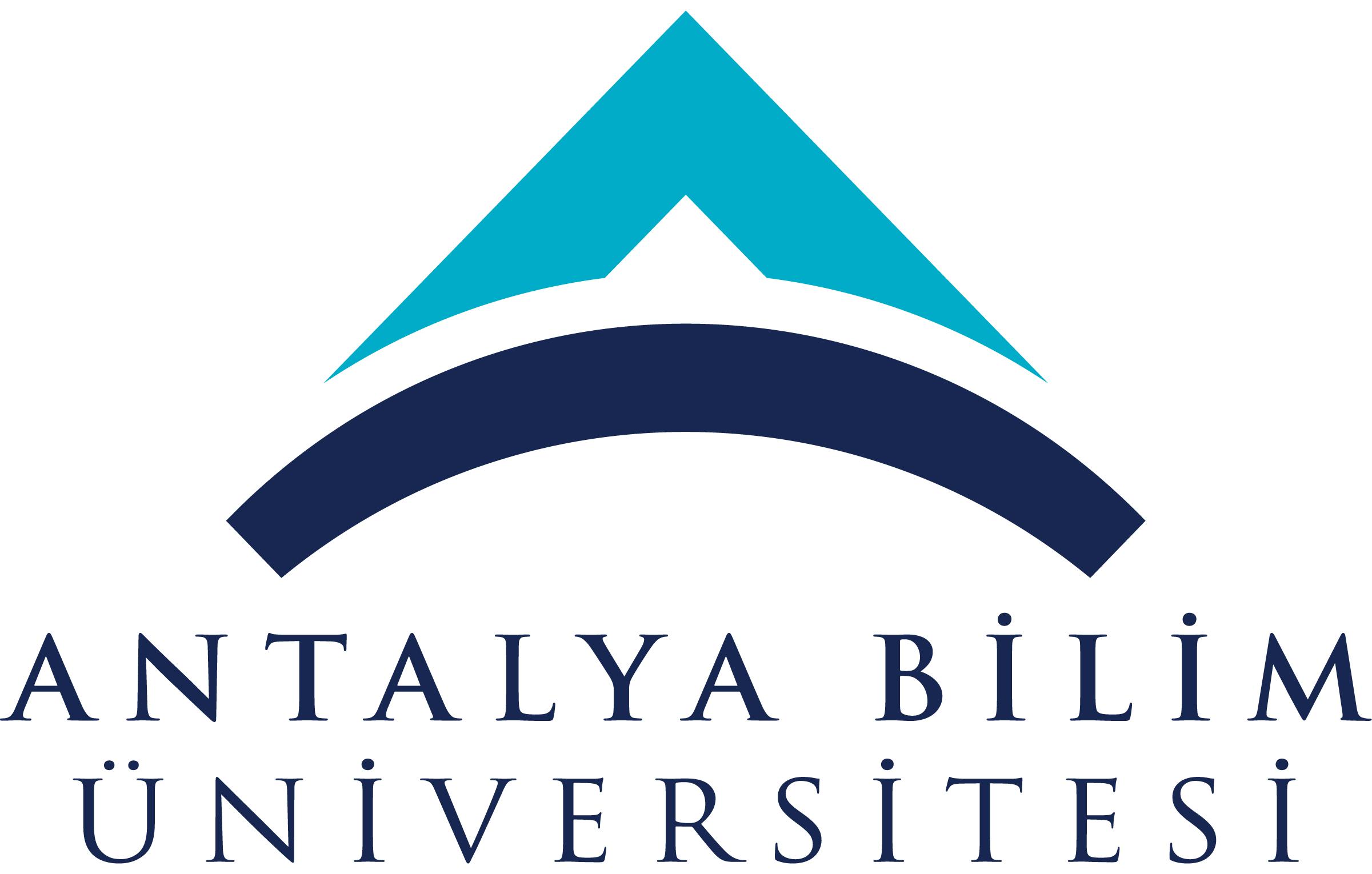 ECTS Course Description FormECTS Course Description FormECTS Course Description FormECTS Course Description FormECTS Course Description FormECTS Course Description FormECTS Course Description FormECTS Course Description FormECTS Course Description FormECTS Course Description FormECTS Course Description FormECTS Course Description FormECTS Course Description FormECTS Course Description FormECTS Course Description FormECTS Course Description FormECTS Course Description FormECTS Course Description FormPART I ( Senate Approval)PART I ( Senate Approval)PART I ( Senate Approval)PART I ( Senate Approval)PART I ( Senate Approval)PART I ( Senate Approval)PART I ( Senate Approval)PART I ( Senate Approval)PART I ( Senate Approval)PART I ( Senate Approval)PART I ( Senate Approval)PART I ( Senate Approval)PART I ( Senate Approval)PART I ( Senate Approval)PART I ( Senate Approval)PART I ( Senate Approval)PART I ( Senate Approval)PART I ( Senate Approval)PART I ( Senate Approval)PART I ( Senate Approval)PART I ( Senate Approval)PART I ( Senate Approval)PART I ( Senate Approval)Offering School  College of EngineeringCollege of EngineeringCollege of EngineeringCollege of EngineeringCollege of EngineeringCollege of EngineeringCollege of EngineeringCollege of EngineeringCollege of EngineeringCollege of EngineeringCollege of EngineeringCollege of EngineeringCollege of EngineeringCollege of EngineeringCollege of EngineeringCollege of EngineeringCollege of EngineeringCollege of EngineeringCollege of EngineeringCollege of EngineeringCollege of EngineeringCollege of EngineeringOffering DepartmentIndustrial EngineeringIndustrial EngineeringIndustrial EngineeringIndustrial EngineeringIndustrial EngineeringIndustrial EngineeringIndustrial EngineeringIndustrial EngineeringIndustrial EngineeringIndustrial EngineeringIndustrial EngineeringIndustrial EngineeringIndustrial EngineeringIndustrial EngineeringIndustrial EngineeringIndustrial EngineeringIndustrial EngineeringIndustrial EngineeringIndustrial EngineeringIndustrial EngineeringIndustrial EngineeringIndustrial EngineeringProgram(s) Offered toIndustrial Engineering Industrial Engineering Industrial Engineering Industrial Engineering Industrial Engineering Industrial Engineering Industrial Engineering Industrial Engineering Industrial Engineering Industrial Engineering Industrial Engineering Industrial Engineering Industrial Engineering Computer Engineering Computer Engineering Computer Engineering Computer Engineering Computer Engineering Computer Engineering Computer Engineering Computer Engineering Computer Engineering Program(s) Offered toCivil Engineering Civil Engineering Civil Engineering Civil Engineering Civil Engineering Civil Engineering Civil Engineering Civil Engineering Civil Engineering Civil Engineering Civil Engineering Civil Engineering Civil Engineering Mechanical EngineeringMechanical EngineeringMechanical EngineeringMechanical EngineeringMechanical EngineeringMechanical EngineeringMechanical EngineeringMechanical EngineeringMechanical EngineeringProgram(s) Offered toMaterial Science and Nanotechonology EngineeringMaterial Science and Nanotechonology EngineeringMaterial Science and Nanotechonology EngineeringMaterial Science and Nanotechonology EngineeringMaterial Science and Nanotechonology EngineeringMaterial Science and Nanotechonology EngineeringMaterial Science and Nanotechonology EngineeringMaterial Science and Nanotechonology EngineeringMaterial Science and Nanotechonology EngineeringMaterial Science and Nanotechonology EngineeringMaterial Science and Nanotechonology EngineeringMaterial Science and Nanotechonology EngineeringMaterial Science and Nanotechonology EngineeringElectrical and Electronics EngineeringElectrical and Electronics EngineeringElectrical and Electronics EngineeringElectrical and Electronics EngineeringElectrical and Electronics EngineeringElectrical and Electronics EngineeringElectrical and Electronics EngineeringElectrical and Electronics EngineeringElectrical and Electronics EngineeringCourse Code Math-102Math-102Math-102Math-102Math-102Math-102Math-102Math-102Math-102Math-102Math-102Math-102Math-102Math-102Math-102Math-102Math-102Math-102Math-102Math-102Math-102Math-102Course NameCalculus-2Calculus-2Calculus-2Calculus-2Calculus-2Calculus-2Calculus-2Calculus-2Calculus-2Calculus-2Calculus-2Calculus-2Calculus-2Calculus-2Calculus-2Calculus-2Calculus-2Calculus-2Calculus-2Calculus-2Calculus-2Calculus-2Language of InstructionEnglishEnglishEnglishEnglishEnglishEnglishEnglishEnglishEnglishEnglishEnglishEnglishEnglishEnglishEnglishEnglishEnglishEnglishEnglishEnglishEnglishEnglishType of CourseCompulsoryCompulsoryCompulsoryCompulsoryCompulsoryCompulsoryCompulsoryCompulsoryCompulsoryCompulsoryCompulsoryCompulsoryCompulsoryCompulsoryCompulsoryCompulsoryCompulsoryCompulsoryCompulsoryCompulsoryCompulsoryCompulsoryLevel of CourseUndergraduateUndergraduateUndergraduateUndergraduateUndergraduateUndergraduateUndergraduateUndergraduateUndergraduateUndergraduateUndergraduateUndergraduateUndergraduateUndergraduateUndergraduateUndergraduateUndergraduateUndergraduateUndergraduateUndergraduateUndergraduateUndergraduateHours per WeekLecture:  4Lecture:  4Lecture:  4Lecture:  4Lecture:  4Laboratory:Laboratory:Laboratory:Laboratory:Recitation: 2Recitation: 2Practical: Practical: Practical: Practical: Studio:Studio:Studio:Other:Other:Other:Other:ECTS Credit6666666666666666666666Grading ModeLetter GradeLetter GradeLetter GradeLetter GradeLetter GradeLetter GradeLetter GradeLetter GradeLetter GradeLetter GradeLetter GradeLetter GradeLetter GradeLetter GradeLetter GradeLetter GradeLetter GradeLetter GradeLetter GradeLetter GradeLetter GradeLetter GradePre-requisitesMath-101Math-101Math-101Math-101Math-101Math-101Math-101Math-101Math-101Math-101Math-101Math-101Math-101Math-101Math-101Math-101Math-101Math-101Math-101Math-101Math-101Math-101Co-requisites----------------------Registration Restriction----------------------Educational ObjectiveThe objective of this course is to introduce the calculus of functions of several variables (including the limit, differentiation, integral), vector and vector fields, optimization, lines and planes in three-dimensional space, line integral for engineering.The objective of this course is to introduce the calculus of functions of several variables (including the limit, differentiation, integral), vector and vector fields, optimization, lines and planes in three-dimensional space, line integral for engineering.The objective of this course is to introduce the calculus of functions of several variables (including the limit, differentiation, integral), vector and vector fields, optimization, lines and planes in three-dimensional space, line integral for engineering.The objective of this course is to introduce the calculus of functions of several variables (including the limit, differentiation, integral), vector and vector fields, optimization, lines and planes in three-dimensional space, line integral for engineering.The objective of this course is to introduce the calculus of functions of several variables (including the limit, differentiation, integral), vector and vector fields, optimization, lines and planes in three-dimensional space, line integral for engineering.The objective of this course is to introduce the calculus of functions of several variables (including the limit, differentiation, integral), vector and vector fields, optimization, lines and planes in three-dimensional space, line integral for engineering.The objective of this course is to introduce the calculus of functions of several variables (including the limit, differentiation, integral), vector and vector fields, optimization, lines and planes in three-dimensional space, line integral for engineering.The objective of this course is to introduce the calculus of functions of several variables (including the limit, differentiation, integral), vector and vector fields, optimization, lines and planes in three-dimensional space, line integral for engineering.The objective of this course is to introduce the calculus of functions of several variables (including the limit, differentiation, integral), vector and vector fields, optimization, lines and planes in three-dimensional space, line integral for engineering.The objective of this course is to introduce the calculus of functions of several variables (including the limit, differentiation, integral), vector and vector fields, optimization, lines and planes in three-dimensional space, line integral for engineering.The objective of this course is to introduce the calculus of functions of several variables (including the limit, differentiation, integral), vector and vector fields, optimization, lines and planes in three-dimensional space, line integral for engineering.The objective of this course is to introduce the calculus of functions of several variables (including the limit, differentiation, integral), vector and vector fields, optimization, lines and planes in three-dimensional space, line integral for engineering.The objective of this course is to introduce the calculus of functions of several variables (including the limit, differentiation, integral), vector and vector fields, optimization, lines and planes in three-dimensional space, line integral for engineering.The objective of this course is to introduce the calculus of functions of several variables (including the limit, differentiation, integral), vector and vector fields, optimization, lines and planes in three-dimensional space, line integral for engineering.The objective of this course is to introduce the calculus of functions of several variables (including the limit, differentiation, integral), vector and vector fields, optimization, lines and planes in three-dimensional space, line integral for engineering.The objective of this course is to introduce the calculus of functions of several variables (including the limit, differentiation, integral), vector and vector fields, optimization, lines and planes in three-dimensional space, line integral for engineering.The objective of this course is to introduce the calculus of functions of several variables (including the limit, differentiation, integral), vector and vector fields, optimization, lines and planes in three-dimensional space, line integral for engineering.The objective of this course is to introduce the calculus of functions of several variables (including the limit, differentiation, integral), vector and vector fields, optimization, lines and planes in three-dimensional space, line integral for engineering.The objective of this course is to introduce the calculus of functions of several variables (including the limit, differentiation, integral), vector and vector fields, optimization, lines and planes in three-dimensional space, line integral for engineering.The objective of this course is to introduce the calculus of functions of several variables (including the limit, differentiation, integral), vector and vector fields, optimization, lines and planes in three-dimensional space, line integral for engineering.The objective of this course is to introduce the calculus of functions of several variables (including the limit, differentiation, integral), vector and vector fields, optimization, lines and planes in three-dimensional space, line integral for engineering.The objective of this course is to introduce the calculus of functions of several variables (including the limit, differentiation, integral), vector and vector fields, optimization, lines and planes in three-dimensional space, line integral for engineering.Course Descriptionsequences, series, convergence tests; Three dimensional coordinate system, vectors, dot and cross product,lines and conics; Vector functions and space curves; Derivatives and integrals of vector functions; Functions of several variables; Limits and continuity; Partial derivatives; Directional derivatives and the gradient vector, .nding and classifying local and global extreme values; Lagrange multipliers method. Double integrals, Triple integrals and their applications; Vector fields. Green.s and Stokes.Theorem; Curl and divergence.sequences, series, convergence tests; Three dimensional coordinate system, vectors, dot and cross product,lines and conics; Vector functions and space curves; Derivatives and integrals of vector functions; Functions of several variables; Limits and continuity; Partial derivatives; Directional derivatives and the gradient vector, .nding and classifying local and global extreme values; Lagrange multipliers method. Double integrals, Triple integrals and their applications; Vector fields. Green.s and Stokes.Theorem; Curl and divergence.sequences, series, convergence tests; Three dimensional coordinate system, vectors, dot and cross product,lines and conics; Vector functions and space curves; Derivatives and integrals of vector functions; Functions of several variables; Limits and continuity; Partial derivatives; Directional derivatives and the gradient vector, .nding and classifying local and global extreme values; Lagrange multipliers method. Double integrals, Triple integrals and their applications; Vector fields. Green.s and Stokes.Theorem; Curl and divergence.sequences, series, convergence tests; Three dimensional coordinate system, vectors, dot and cross product,lines and conics; Vector functions and space curves; Derivatives and integrals of vector functions; Functions of several variables; Limits and continuity; Partial derivatives; Directional derivatives and the gradient vector, .nding and classifying local and global extreme values; Lagrange multipliers method. Double integrals, Triple integrals and their applications; Vector fields. Green.s and Stokes.Theorem; Curl and divergence.sequences, series, convergence tests; Three dimensional coordinate system, vectors, dot and cross product,lines and conics; Vector functions and space curves; Derivatives and integrals of vector functions; Functions of several variables; Limits and continuity; Partial derivatives; Directional derivatives and the gradient vector, .nding and classifying local and global extreme values; Lagrange multipliers method. Double integrals, Triple integrals and their applications; Vector fields. Green.s and Stokes.Theorem; Curl and divergence.sequences, series, convergence tests; Three dimensional coordinate system, vectors, dot and cross product,lines and conics; Vector functions and space curves; Derivatives and integrals of vector functions; Functions of several variables; Limits and continuity; Partial derivatives; Directional derivatives and the gradient vector, .nding and classifying local and global extreme values; Lagrange multipliers method. Double integrals, Triple integrals and their applications; Vector fields. Green.s and Stokes.Theorem; Curl and divergence.sequences, series, convergence tests; Three dimensional coordinate system, vectors, dot and cross product,lines and conics; Vector functions and space curves; Derivatives and integrals of vector functions; Functions of several variables; Limits and continuity; Partial derivatives; Directional derivatives and the gradient vector, .nding and classifying local and global extreme values; Lagrange multipliers method. Double integrals, Triple integrals and their applications; Vector fields. Green.s and Stokes.Theorem; Curl and divergence.sequences, series, convergence tests; Three dimensional coordinate system, vectors, dot and cross product,lines and conics; Vector functions and space curves; Derivatives and integrals of vector functions; Functions of several variables; Limits and continuity; Partial derivatives; Directional derivatives and the gradient vector, .nding and classifying local and global extreme values; Lagrange multipliers method. Double integrals, Triple integrals and their applications; Vector fields. Green.s and Stokes.Theorem; Curl and divergence.sequences, series, convergence tests; Three dimensional coordinate system, vectors, dot and cross product,lines and conics; Vector functions and space curves; Derivatives and integrals of vector functions; Functions of several variables; Limits and continuity; Partial derivatives; Directional derivatives and the gradient vector, .nding and classifying local and global extreme values; Lagrange multipliers method. Double integrals, Triple integrals and their applications; Vector fields. Green.s and Stokes.Theorem; Curl and divergence.sequences, series, convergence tests; Three dimensional coordinate system, vectors, dot and cross product,lines and conics; Vector functions and space curves; Derivatives and integrals of vector functions; Functions of several variables; Limits and continuity; Partial derivatives; Directional derivatives and the gradient vector, .nding and classifying local and global extreme values; Lagrange multipliers method. Double integrals, Triple integrals and their applications; Vector fields. Green.s and Stokes.Theorem; Curl and divergence.sequences, series, convergence tests; Three dimensional coordinate system, vectors, dot and cross product,lines and conics; Vector functions and space curves; Derivatives and integrals of vector functions; Functions of several variables; Limits and continuity; Partial derivatives; Directional derivatives and the gradient vector, .nding and classifying local and global extreme values; Lagrange multipliers method. Double integrals, Triple integrals and their applications; Vector fields. Green.s and Stokes.Theorem; Curl and divergence.sequences, series, convergence tests; Three dimensional coordinate system, vectors, dot and cross product,lines and conics; Vector functions and space curves; Derivatives and integrals of vector functions; Functions of several variables; Limits and continuity; Partial derivatives; Directional derivatives and the gradient vector, .nding and classifying local and global extreme values; Lagrange multipliers method. Double integrals, Triple integrals and their applications; Vector fields. Green.s and Stokes.Theorem; Curl and divergence.sequences, series, convergence tests; Three dimensional coordinate system, vectors, dot and cross product,lines and conics; Vector functions and space curves; Derivatives and integrals of vector functions; Functions of several variables; Limits and continuity; Partial derivatives; Directional derivatives and the gradient vector, .nding and classifying local and global extreme values; Lagrange multipliers method. Double integrals, Triple integrals and their applications; Vector fields. Green.s and Stokes.Theorem; Curl and divergence.sequences, series, convergence tests; Three dimensional coordinate system, vectors, dot and cross product,lines and conics; Vector functions and space curves; Derivatives and integrals of vector functions; Functions of several variables; Limits and continuity; Partial derivatives; Directional derivatives and the gradient vector, .nding and classifying local and global extreme values; Lagrange multipliers method. Double integrals, Triple integrals and their applications; Vector fields. Green.s and Stokes.Theorem; Curl and divergence.sequences, series, convergence tests; Three dimensional coordinate system, vectors, dot and cross product,lines and conics; Vector functions and space curves; Derivatives and integrals of vector functions; Functions of several variables; Limits and continuity; Partial derivatives; Directional derivatives and the gradient vector, .nding and classifying local and global extreme values; Lagrange multipliers method. Double integrals, Triple integrals and their applications; Vector fields. Green.s and Stokes.Theorem; Curl and divergence.sequences, series, convergence tests; Three dimensional coordinate system, vectors, dot and cross product,lines and conics; Vector functions and space curves; Derivatives and integrals of vector functions; Functions of several variables; Limits and continuity; Partial derivatives; Directional derivatives and the gradient vector, .nding and classifying local and global extreme values; Lagrange multipliers method. Double integrals, Triple integrals and their applications; Vector fields. Green.s and Stokes.Theorem; Curl and divergence.sequences, series, convergence tests; Three dimensional coordinate system, vectors, dot and cross product,lines and conics; Vector functions and space curves; Derivatives and integrals of vector functions; Functions of several variables; Limits and continuity; Partial derivatives; Directional derivatives and the gradient vector, .nding and classifying local and global extreme values; Lagrange multipliers method. Double integrals, Triple integrals and their applications; Vector fields. Green.s and Stokes.Theorem; Curl and divergence.sequences, series, convergence tests; Three dimensional coordinate system, vectors, dot and cross product,lines and conics; Vector functions and space curves; Derivatives and integrals of vector functions; Functions of several variables; Limits and continuity; Partial derivatives; Directional derivatives and the gradient vector, .nding and classifying local and global extreme values; Lagrange multipliers method. Double integrals, Triple integrals and their applications; Vector fields. Green.s and Stokes.Theorem; Curl and divergence.sequences, series, convergence tests; Three dimensional coordinate system, vectors, dot and cross product,lines and conics; Vector functions and space curves; Derivatives and integrals of vector functions; Functions of several variables; Limits and continuity; Partial derivatives; Directional derivatives and the gradient vector, .nding and classifying local and global extreme values; Lagrange multipliers method. Double integrals, Triple integrals and their applications; Vector fields. Green.s and Stokes.Theorem; Curl and divergence.sequences, series, convergence tests; Three dimensional coordinate system, vectors, dot and cross product,lines and conics; Vector functions and space curves; Derivatives and integrals of vector functions; Functions of several variables; Limits and continuity; Partial derivatives; Directional derivatives and the gradient vector, .nding and classifying local and global extreme values; Lagrange multipliers method. Double integrals, Triple integrals and their applications; Vector fields. Green.s and Stokes.Theorem; Curl and divergence.sequences, series, convergence tests; Three dimensional coordinate system, vectors, dot and cross product,lines and conics; Vector functions and space curves; Derivatives and integrals of vector functions; Functions of several variables; Limits and continuity; Partial derivatives; Directional derivatives and the gradient vector, .nding and classifying local and global extreme values; Lagrange multipliers method. Double integrals, Triple integrals and their applications; Vector fields. Green.s and Stokes.Theorem; Curl and divergence.sequences, series, convergence tests; Three dimensional coordinate system, vectors, dot and cross product,lines and conics; Vector functions and space curves; Derivatives and integrals of vector functions; Functions of several variables; Limits and continuity; Partial derivatives; Directional derivatives and the gradient vector, .nding and classifying local and global extreme values; Lagrange multipliers method. Double integrals, Triple integrals and their applications; Vector fields. Green.s and Stokes.Theorem; Curl and divergence.Learning OutcomesLO1LO1LO1Determine the convergence/divergence of the sequence and series with some methods and find the Taylor or power series expansion of functions.Define and understand vectors, cross and dot product, line and plane equations and quadratic surfaces in the three-dimesional space.Understand functions of several variables, limit, continuity, partial derivatives of this functions, chain rule, directional derivative, tangent planes, exstrema of functions of two variables. Understand and calculate iterated integrals, double integrals, triple integrals, triple integrals in cylindrical and spherical coordinates, and change of variables in multiple integrals.Understand vector analysis, vector fields, line and surface integrals, and Green’s and Stokes’ and divergence theorem.Solve application problems.Determine the convergence/divergence of the sequence and series with some methods and find the Taylor or power series expansion of functions.Define and understand vectors, cross and dot product, line and plane equations and quadratic surfaces in the three-dimesional space.Understand functions of several variables, limit, continuity, partial derivatives of this functions, chain rule, directional derivative, tangent planes, exstrema of functions of two variables. Understand and calculate iterated integrals, double integrals, triple integrals, triple integrals in cylindrical and spherical coordinates, and change of variables in multiple integrals.Understand vector analysis, vector fields, line and surface integrals, and Green’s and Stokes’ and divergence theorem.Solve application problems.Determine the convergence/divergence of the sequence and series with some methods and find the Taylor or power series expansion of functions.Define and understand vectors, cross and dot product, line and plane equations and quadratic surfaces in the three-dimesional space.Understand functions of several variables, limit, continuity, partial derivatives of this functions, chain rule, directional derivative, tangent planes, exstrema of functions of two variables. Understand and calculate iterated integrals, double integrals, triple integrals, triple integrals in cylindrical and spherical coordinates, and change of variables in multiple integrals.Understand vector analysis, vector fields, line and surface integrals, and Green’s and Stokes’ and divergence theorem.Solve application problems.Determine the convergence/divergence of the sequence and series with some methods and find the Taylor or power series expansion of functions.Define and understand vectors, cross and dot product, line and plane equations and quadratic surfaces in the three-dimesional space.Understand functions of several variables, limit, continuity, partial derivatives of this functions, chain rule, directional derivative, tangent planes, exstrema of functions of two variables. Understand and calculate iterated integrals, double integrals, triple integrals, triple integrals in cylindrical and spherical coordinates, and change of variables in multiple integrals.Understand vector analysis, vector fields, line and surface integrals, and Green’s and Stokes’ and divergence theorem.Solve application problems.Determine the convergence/divergence of the sequence and series with some methods and find the Taylor or power series expansion of functions.Define and understand vectors, cross and dot product, line and plane equations and quadratic surfaces in the three-dimesional space.Understand functions of several variables, limit, continuity, partial derivatives of this functions, chain rule, directional derivative, tangent planes, exstrema of functions of two variables. Understand and calculate iterated integrals, double integrals, triple integrals, triple integrals in cylindrical and spherical coordinates, and change of variables in multiple integrals.Understand vector analysis, vector fields, line and surface integrals, and Green’s and Stokes’ and divergence theorem.Solve application problems.Determine the convergence/divergence of the sequence and series with some methods and find the Taylor or power series expansion of functions.Define and understand vectors, cross and dot product, line and plane equations and quadratic surfaces in the three-dimesional space.Understand functions of several variables, limit, continuity, partial derivatives of this functions, chain rule, directional derivative, tangent planes, exstrema of functions of two variables. Understand and calculate iterated integrals, double integrals, triple integrals, triple integrals in cylindrical and spherical coordinates, and change of variables in multiple integrals.Understand vector analysis, vector fields, line and surface integrals, and Green’s and Stokes’ and divergence theorem.Solve application problems.Determine the convergence/divergence of the sequence and series with some methods and find the Taylor or power series expansion of functions.Define and understand vectors, cross and dot product, line and plane equations and quadratic surfaces in the three-dimesional space.Understand functions of several variables, limit, continuity, partial derivatives of this functions, chain rule, directional derivative, tangent planes, exstrema of functions of two variables. Understand and calculate iterated integrals, double integrals, triple integrals, triple integrals in cylindrical and spherical coordinates, and change of variables in multiple integrals.Understand vector analysis, vector fields, line and surface integrals, and Green’s and Stokes’ and divergence theorem.Solve application problems.Determine the convergence/divergence of the sequence and series with some methods and find the Taylor or power series expansion of functions.Define and understand vectors, cross and dot product, line and plane equations and quadratic surfaces in the three-dimesional space.Understand functions of several variables, limit, continuity, partial derivatives of this functions, chain rule, directional derivative, tangent planes, exstrema of functions of two variables. Understand and calculate iterated integrals, double integrals, triple integrals, triple integrals in cylindrical and spherical coordinates, and change of variables in multiple integrals.Understand vector analysis, vector fields, line and surface integrals, and Green’s and Stokes’ and divergence theorem.Solve application problems.Determine the convergence/divergence of the sequence and series with some methods and find the Taylor or power series expansion of functions.Define and understand vectors, cross and dot product, line and plane equations and quadratic surfaces in the three-dimesional space.Understand functions of several variables, limit, continuity, partial derivatives of this functions, chain rule, directional derivative, tangent planes, exstrema of functions of two variables. Understand and calculate iterated integrals, double integrals, triple integrals, triple integrals in cylindrical and spherical coordinates, and change of variables in multiple integrals.Understand vector analysis, vector fields, line and surface integrals, and Green’s and Stokes’ and divergence theorem.Solve application problems.Determine the convergence/divergence of the sequence and series with some methods and find the Taylor or power series expansion of functions.Define and understand vectors, cross and dot product, line and plane equations and quadratic surfaces in the three-dimesional space.Understand functions of several variables, limit, continuity, partial derivatives of this functions, chain rule, directional derivative, tangent planes, exstrema of functions of two variables. Understand and calculate iterated integrals, double integrals, triple integrals, triple integrals in cylindrical and spherical coordinates, and change of variables in multiple integrals.Understand vector analysis, vector fields, line and surface integrals, and Green’s and Stokes’ and divergence theorem.Solve application problems.Determine the convergence/divergence of the sequence and series with some methods and find the Taylor or power series expansion of functions.Define and understand vectors, cross and dot product, line and plane equations and quadratic surfaces in the three-dimesional space.Understand functions of several variables, limit, continuity, partial derivatives of this functions, chain rule, directional derivative, tangent planes, exstrema of functions of two variables. Understand and calculate iterated integrals, double integrals, triple integrals, triple integrals in cylindrical and spherical coordinates, and change of variables in multiple integrals.Understand vector analysis, vector fields, line and surface integrals, and Green’s and Stokes’ and divergence theorem.Solve application problems.Determine the convergence/divergence of the sequence and series with some methods and find the Taylor or power series expansion of functions.Define and understand vectors, cross and dot product, line and plane equations and quadratic surfaces in the three-dimesional space.Understand functions of several variables, limit, continuity, partial derivatives of this functions, chain rule, directional derivative, tangent planes, exstrema of functions of two variables. Understand and calculate iterated integrals, double integrals, triple integrals, triple integrals in cylindrical and spherical coordinates, and change of variables in multiple integrals.Understand vector analysis, vector fields, line and surface integrals, and Green’s and Stokes’ and divergence theorem.Solve application problems.Determine the convergence/divergence of the sequence and series with some methods and find the Taylor or power series expansion of functions.Define and understand vectors, cross and dot product, line and plane equations and quadratic surfaces in the three-dimesional space.Understand functions of several variables, limit, continuity, partial derivatives of this functions, chain rule, directional derivative, tangent planes, exstrema of functions of two variables. Understand and calculate iterated integrals, double integrals, triple integrals, triple integrals in cylindrical and spherical coordinates, and change of variables in multiple integrals.Understand vector analysis, vector fields, line and surface integrals, and Green’s and Stokes’ and divergence theorem.Solve application problems.Determine the convergence/divergence of the sequence and series with some methods and find the Taylor or power series expansion of functions.Define and understand vectors, cross and dot product, line and plane equations and quadratic surfaces in the three-dimesional space.Understand functions of several variables, limit, continuity, partial derivatives of this functions, chain rule, directional derivative, tangent planes, exstrema of functions of two variables. Understand and calculate iterated integrals, double integrals, triple integrals, triple integrals in cylindrical and spherical coordinates, and change of variables in multiple integrals.Understand vector analysis, vector fields, line and surface integrals, and Green’s and Stokes’ and divergence theorem.Solve application problems.Determine the convergence/divergence of the sequence and series with some methods and find the Taylor or power series expansion of functions.Define and understand vectors, cross and dot product, line and plane equations and quadratic surfaces in the three-dimesional space.Understand functions of several variables, limit, continuity, partial derivatives of this functions, chain rule, directional derivative, tangent planes, exstrema of functions of two variables. Understand and calculate iterated integrals, double integrals, triple integrals, triple integrals in cylindrical and spherical coordinates, and change of variables in multiple integrals.Understand vector analysis, vector fields, line and surface integrals, and Green’s and Stokes’ and divergence theorem.Solve application problems.Determine the convergence/divergence of the sequence and series with some methods and find the Taylor or power series expansion of functions.Define and understand vectors, cross and dot product, line and plane equations and quadratic surfaces in the three-dimesional space.Understand functions of several variables, limit, continuity, partial derivatives of this functions, chain rule, directional derivative, tangent planes, exstrema of functions of two variables. Understand and calculate iterated integrals, double integrals, triple integrals, triple integrals in cylindrical and spherical coordinates, and change of variables in multiple integrals.Understand vector analysis, vector fields, line and surface integrals, and Green’s and Stokes’ and divergence theorem.Solve application problems.Determine the convergence/divergence of the sequence and series with some methods and find the Taylor or power series expansion of functions.Define and understand vectors, cross and dot product, line and plane equations and quadratic surfaces in the three-dimesional space.Understand functions of several variables, limit, continuity, partial derivatives of this functions, chain rule, directional derivative, tangent planes, exstrema of functions of two variables. Understand and calculate iterated integrals, double integrals, triple integrals, triple integrals in cylindrical and spherical coordinates, and change of variables in multiple integrals.Understand vector analysis, vector fields, line and surface integrals, and Green’s and Stokes’ and divergence theorem.Solve application problems.Determine the convergence/divergence of the sequence and series with some methods and find the Taylor or power series expansion of functions.Define and understand vectors, cross and dot product, line and plane equations and quadratic surfaces in the three-dimesional space.Understand functions of several variables, limit, continuity, partial derivatives of this functions, chain rule, directional derivative, tangent planes, exstrema of functions of two variables. Understand and calculate iterated integrals, double integrals, triple integrals, triple integrals in cylindrical and spherical coordinates, and change of variables in multiple integrals.Understand vector analysis, vector fields, line and surface integrals, and Green’s and Stokes’ and divergence theorem.Solve application problems.Determine the convergence/divergence of the sequence and series with some methods and find the Taylor or power series expansion of functions.Define and understand vectors, cross and dot product, line and plane equations and quadratic surfaces in the three-dimesional space.Understand functions of several variables, limit, continuity, partial derivatives of this functions, chain rule, directional derivative, tangent planes, exstrema of functions of two variables. Understand and calculate iterated integrals, double integrals, triple integrals, triple integrals in cylindrical and spherical coordinates, and change of variables in multiple integrals.Understand vector analysis, vector fields, line and surface integrals, and Green’s and Stokes’ and divergence theorem.Solve application problems.Learning OutcomesLO2LO2LO2Determine the convergence/divergence of the sequence and series with some methods and find the Taylor or power series expansion of functions.Define and understand vectors, cross and dot product, line and plane equations and quadratic surfaces in the three-dimesional space.Understand functions of several variables, limit, continuity, partial derivatives of this functions, chain rule, directional derivative, tangent planes, exstrema of functions of two variables. Understand and calculate iterated integrals, double integrals, triple integrals, triple integrals in cylindrical and spherical coordinates, and change of variables in multiple integrals.Understand vector analysis, vector fields, line and surface integrals, and Green’s and Stokes’ and divergence theorem.Solve application problems.Determine the convergence/divergence of the sequence and series with some methods and find the Taylor or power series expansion of functions.Define and understand vectors, cross and dot product, line and plane equations and quadratic surfaces in the three-dimesional space.Understand functions of several variables, limit, continuity, partial derivatives of this functions, chain rule, directional derivative, tangent planes, exstrema of functions of two variables. Understand and calculate iterated integrals, double integrals, triple integrals, triple integrals in cylindrical and spherical coordinates, and change of variables in multiple integrals.Understand vector analysis, vector fields, line and surface integrals, and Green’s and Stokes’ and divergence theorem.Solve application problems.Determine the convergence/divergence of the sequence and series with some methods and find the Taylor or power series expansion of functions.Define and understand vectors, cross and dot product, line and plane equations and quadratic surfaces in the three-dimesional space.Understand functions of several variables, limit, continuity, partial derivatives of this functions, chain rule, directional derivative, tangent planes, exstrema of functions of two variables. Understand and calculate iterated integrals, double integrals, triple integrals, triple integrals in cylindrical and spherical coordinates, and change of variables in multiple integrals.Understand vector analysis, vector fields, line and surface integrals, and Green’s and Stokes’ and divergence theorem.Solve application problems.Determine the convergence/divergence of the sequence and series with some methods and find the Taylor or power series expansion of functions.Define and understand vectors, cross and dot product, line and plane equations and quadratic surfaces in the three-dimesional space.Understand functions of several variables, limit, continuity, partial derivatives of this functions, chain rule, directional derivative, tangent planes, exstrema of functions of two variables. Understand and calculate iterated integrals, double integrals, triple integrals, triple integrals in cylindrical and spherical coordinates, and change of variables in multiple integrals.Understand vector analysis, vector fields, line and surface integrals, and Green’s and Stokes’ and divergence theorem.Solve application problems.Determine the convergence/divergence of the sequence and series with some methods and find the Taylor or power series expansion of functions.Define and understand vectors, cross and dot product, line and plane equations and quadratic surfaces in the three-dimesional space.Understand functions of several variables, limit, continuity, partial derivatives of this functions, chain rule, directional derivative, tangent planes, exstrema of functions of two variables. Understand and calculate iterated integrals, double integrals, triple integrals, triple integrals in cylindrical and spherical coordinates, and change of variables in multiple integrals.Understand vector analysis, vector fields, line and surface integrals, and Green’s and Stokes’ and divergence theorem.Solve application problems.Determine the convergence/divergence of the sequence and series with some methods and find the Taylor or power series expansion of functions.Define and understand vectors, cross and dot product, line and plane equations and quadratic surfaces in the three-dimesional space.Understand functions of several variables, limit, continuity, partial derivatives of this functions, chain rule, directional derivative, tangent planes, exstrema of functions of two variables. Understand and calculate iterated integrals, double integrals, triple integrals, triple integrals in cylindrical and spherical coordinates, and change of variables in multiple integrals.Understand vector analysis, vector fields, line and surface integrals, and Green’s and Stokes’ and divergence theorem.Solve application problems.Determine the convergence/divergence of the sequence and series with some methods and find the Taylor or power series expansion of functions.Define and understand vectors, cross and dot product, line and plane equations and quadratic surfaces in the three-dimesional space.Understand functions of several variables, limit, continuity, partial derivatives of this functions, chain rule, directional derivative, tangent planes, exstrema of functions of two variables. Understand and calculate iterated integrals, double integrals, triple integrals, triple integrals in cylindrical and spherical coordinates, and change of variables in multiple integrals.Understand vector analysis, vector fields, line and surface integrals, and Green’s and Stokes’ and divergence theorem.Solve application problems.Determine the convergence/divergence of the sequence and series with some methods and find the Taylor or power series expansion of functions.Define and understand vectors, cross and dot product, line and plane equations and quadratic surfaces in the three-dimesional space.Understand functions of several variables, limit, continuity, partial derivatives of this functions, chain rule, directional derivative, tangent planes, exstrema of functions of two variables. Understand and calculate iterated integrals, double integrals, triple integrals, triple integrals in cylindrical and spherical coordinates, and change of variables in multiple integrals.Understand vector analysis, vector fields, line and surface integrals, and Green’s and Stokes’ and divergence theorem.Solve application problems.Determine the convergence/divergence of the sequence and series with some methods and find the Taylor or power series expansion of functions.Define and understand vectors, cross and dot product, line and plane equations and quadratic surfaces in the three-dimesional space.Understand functions of several variables, limit, continuity, partial derivatives of this functions, chain rule, directional derivative, tangent planes, exstrema of functions of two variables. Understand and calculate iterated integrals, double integrals, triple integrals, triple integrals in cylindrical and spherical coordinates, and change of variables in multiple integrals.Understand vector analysis, vector fields, line and surface integrals, and Green’s and Stokes’ and divergence theorem.Solve application problems.Determine the convergence/divergence of the sequence and series with some methods and find the Taylor or power series expansion of functions.Define and understand vectors, cross and dot product, line and plane equations and quadratic surfaces in the three-dimesional space.Understand functions of several variables, limit, continuity, partial derivatives of this functions, chain rule, directional derivative, tangent planes, exstrema of functions of two variables. Understand and calculate iterated integrals, double integrals, triple integrals, triple integrals in cylindrical and spherical coordinates, and change of variables in multiple integrals.Understand vector analysis, vector fields, line and surface integrals, and Green’s and Stokes’ and divergence theorem.Solve application problems.Determine the convergence/divergence of the sequence and series with some methods and find the Taylor or power series expansion of functions.Define and understand vectors, cross and dot product, line and plane equations and quadratic surfaces in the three-dimesional space.Understand functions of several variables, limit, continuity, partial derivatives of this functions, chain rule, directional derivative, tangent planes, exstrema of functions of two variables. Understand and calculate iterated integrals, double integrals, triple integrals, triple integrals in cylindrical and spherical coordinates, and change of variables in multiple integrals.Understand vector analysis, vector fields, line and surface integrals, and Green’s and Stokes’ and divergence theorem.Solve application problems.Determine the convergence/divergence of the sequence and series with some methods and find the Taylor or power series expansion of functions.Define and understand vectors, cross and dot product, line and plane equations and quadratic surfaces in the three-dimesional space.Understand functions of several variables, limit, continuity, partial derivatives of this functions, chain rule, directional derivative, tangent planes, exstrema of functions of two variables. Understand and calculate iterated integrals, double integrals, triple integrals, triple integrals in cylindrical and spherical coordinates, and change of variables in multiple integrals.Understand vector analysis, vector fields, line and surface integrals, and Green’s and Stokes’ and divergence theorem.Solve application problems.Determine the convergence/divergence of the sequence and series with some methods and find the Taylor or power series expansion of functions.Define and understand vectors, cross and dot product, line and plane equations and quadratic surfaces in the three-dimesional space.Understand functions of several variables, limit, continuity, partial derivatives of this functions, chain rule, directional derivative, tangent planes, exstrema of functions of two variables. Understand and calculate iterated integrals, double integrals, triple integrals, triple integrals in cylindrical and spherical coordinates, and change of variables in multiple integrals.Understand vector analysis, vector fields, line and surface integrals, and Green’s and Stokes’ and divergence theorem.Solve application problems.Determine the convergence/divergence of the sequence and series with some methods and find the Taylor or power series expansion of functions.Define and understand vectors, cross and dot product, line and plane equations and quadratic surfaces in the three-dimesional space.Understand functions of several variables, limit, continuity, partial derivatives of this functions, chain rule, directional derivative, tangent planes, exstrema of functions of two variables. Understand and calculate iterated integrals, double integrals, triple integrals, triple integrals in cylindrical and spherical coordinates, and change of variables in multiple integrals.Understand vector analysis, vector fields, line and surface integrals, and Green’s and Stokes’ and divergence theorem.Solve application problems.Determine the convergence/divergence of the sequence and series with some methods and find the Taylor or power series expansion of functions.Define and understand vectors, cross and dot product, line and plane equations and quadratic surfaces in the three-dimesional space.Understand functions of several variables, limit, continuity, partial derivatives of this functions, chain rule, directional derivative, tangent planes, exstrema of functions of two variables. Understand and calculate iterated integrals, double integrals, triple integrals, triple integrals in cylindrical and spherical coordinates, and change of variables in multiple integrals.Understand vector analysis, vector fields, line and surface integrals, and Green’s and Stokes’ and divergence theorem.Solve application problems.Determine the convergence/divergence of the sequence and series with some methods and find the Taylor or power series expansion of functions.Define and understand vectors, cross and dot product, line and plane equations and quadratic surfaces in the three-dimesional space.Understand functions of several variables, limit, continuity, partial derivatives of this functions, chain rule, directional derivative, tangent planes, exstrema of functions of two variables. Understand and calculate iterated integrals, double integrals, triple integrals, triple integrals in cylindrical and spherical coordinates, and change of variables in multiple integrals.Understand vector analysis, vector fields, line and surface integrals, and Green’s and Stokes’ and divergence theorem.Solve application problems.Determine the convergence/divergence of the sequence and series with some methods and find the Taylor or power series expansion of functions.Define and understand vectors, cross and dot product, line and plane equations and quadratic surfaces in the three-dimesional space.Understand functions of several variables, limit, continuity, partial derivatives of this functions, chain rule, directional derivative, tangent planes, exstrema of functions of two variables. Understand and calculate iterated integrals, double integrals, triple integrals, triple integrals in cylindrical and spherical coordinates, and change of variables in multiple integrals.Understand vector analysis, vector fields, line and surface integrals, and Green’s and Stokes’ and divergence theorem.Solve application problems.Determine the convergence/divergence of the sequence and series with some methods and find the Taylor or power series expansion of functions.Define and understand vectors, cross and dot product, line and plane equations and quadratic surfaces in the three-dimesional space.Understand functions of several variables, limit, continuity, partial derivatives of this functions, chain rule, directional derivative, tangent planes, exstrema of functions of two variables. Understand and calculate iterated integrals, double integrals, triple integrals, triple integrals in cylindrical and spherical coordinates, and change of variables in multiple integrals.Understand vector analysis, vector fields, line and surface integrals, and Green’s and Stokes’ and divergence theorem.Solve application problems.Determine the convergence/divergence of the sequence and series with some methods and find the Taylor or power series expansion of functions.Define and understand vectors, cross and dot product, line and plane equations and quadratic surfaces in the three-dimesional space.Understand functions of several variables, limit, continuity, partial derivatives of this functions, chain rule, directional derivative, tangent planes, exstrema of functions of two variables. Understand and calculate iterated integrals, double integrals, triple integrals, triple integrals in cylindrical and spherical coordinates, and change of variables in multiple integrals.Understand vector analysis, vector fields, line and surface integrals, and Green’s and Stokes’ and divergence theorem.Solve application problems.Learning OutcomesLO3LO3LO3Determine the convergence/divergence of the sequence and series with some methods and find the Taylor or power series expansion of functions.Define and understand vectors, cross and dot product, line and plane equations and quadratic surfaces in the three-dimesional space.Understand functions of several variables, limit, continuity, partial derivatives of this functions, chain rule, directional derivative, tangent planes, exstrema of functions of two variables. Understand and calculate iterated integrals, double integrals, triple integrals, triple integrals in cylindrical and spherical coordinates, and change of variables in multiple integrals.Understand vector analysis, vector fields, line and surface integrals, and Green’s and Stokes’ and divergence theorem.Solve application problems.Determine the convergence/divergence of the sequence and series with some methods and find the Taylor or power series expansion of functions.Define and understand vectors, cross and dot product, line and plane equations and quadratic surfaces in the three-dimesional space.Understand functions of several variables, limit, continuity, partial derivatives of this functions, chain rule, directional derivative, tangent planes, exstrema of functions of two variables. Understand and calculate iterated integrals, double integrals, triple integrals, triple integrals in cylindrical and spherical coordinates, and change of variables in multiple integrals.Understand vector analysis, vector fields, line and surface integrals, and Green’s and Stokes’ and divergence theorem.Solve application problems.Determine the convergence/divergence of the sequence and series with some methods and find the Taylor or power series expansion of functions.Define and understand vectors, cross and dot product, line and plane equations and quadratic surfaces in the three-dimesional space.Understand functions of several variables, limit, continuity, partial derivatives of this functions, chain rule, directional derivative, tangent planes, exstrema of functions of two variables. Understand and calculate iterated integrals, double integrals, triple integrals, triple integrals in cylindrical and spherical coordinates, and change of variables in multiple integrals.Understand vector analysis, vector fields, line and surface integrals, and Green’s and Stokes’ and divergence theorem.Solve application problems.Determine the convergence/divergence of the sequence and series with some methods and find the Taylor or power series expansion of functions.Define and understand vectors, cross and dot product, line and plane equations and quadratic surfaces in the three-dimesional space.Understand functions of several variables, limit, continuity, partial derivatives of this functions, chain rule, directional derivative, tangent planes, exstrema of functions of two variables. Understand and calculate iterated integrals, double integrals, triple integrals, triple integrals in cylindrical and spherical coordinates, and change of variables in multiple integrals.Understand vector analysis, vector fields, line and surface integrals, and Green’s and Stokes’ and divergence theorem.Solve application problems.Determine the convergence/divergence of the sequence and series with some methods and find the Taylor or power series expansion of functions.Define and understand vectors, cross and dot product, line and plane equations and quadratic surfaces in the three-dimesional space.Understand functions of several variables, limit, continuity, partial derivatives of this functions, chain rule, directional derivative, tangent planes, exstrema of functions of two variables. Understand and calculate iterated integrals, double integrals, triple integrals, triple integrals in cylindrical and spherical coordinates, and change of variables in multiple integrals.Understand vector analysis, vector fields, line and surface integrals, and Green’s and Stokes’ and divergence theorem.Solve application problems.Determine the convergence/divergence of the sequence and series with some methods and find the Taylor or power series expansion of functions.Define and understand vectors, cross and dot product, line and plane equations and quadratic surfaces in the three-dimesional space.Understand functions of several variables, limit, continuity, partial derivatives of this functions, chain rule, directional derivative, tangent planes, exstrema of functions of two variables. Understand and calculate iterated integrals, double integrals, triple integrals, triple integrals in cylindrical and spherical coordinates, and change of variables in multiple integrals.Understand vector analysis, vector fields, line and surface integrals, and Green’s and Stokes’ and divergence theorem.Solve application problems.Determine the convergence/divergence of the sequence and series with some methods and find the Taylor or power series expansion of functions.Define and understand vectors, cross and dot product, line and plane equations and quadratic surfaces in the three-dimesional space.Understand functions of several variables, limit, continuity, partial derivatives of this functions, chain rule, directional derivative, tangent planes, exstrema of functions of two variables. Understand and calculate iterated integrals, double integrals, triple integrals, triple integrals in cylindrical and spherical coordinates, and change of variables in multiple integrals.Understand vector analysis, vector fields, line and surface integrals, and Green’s and Stokes’ and divergence theorem.Solve application problems.Determine the convergence/divergence of the sequence and series with some methods and find the Taylor or power series expansion of functions.Define and understand vectors, cross and dot product, line and plane equations and quadratic surfaces in the three-dimesional space.Understand functions of several variables, limit, continuity, partial derivatives of this functions, chain rule, directional derivative, tangent planes, exstrema of functions of two variables. Understand and calculate iterated integrals, double integrals, triple integrals, triple integrals in cylindrical and spherical coordinates, and change of variables in multiple integrals.Understand vector analysis, vector fields, line and surface integrals, and Green’s and Stokes’ and divergence theorem.Solve application problems.Determine the convergence/divergence of the sequence and series with some methods and find the Taylor or power series expansion of functions.Define and understand vectors, cross and dot product, line and plane equations and quadratic surfaces in the three-dimesional space.Understand functions of several variables, limit, continuity, partial derivatives of this functions, chain rule, directional derivative, tangent planes, exstrema of functions of two variables. Understand and calculate iterated integrals, double integrals, triple integrals, triple integrals in cylindrical and spherical coordinates, and change of variables in multiple integrals.Understand vector analysis, vector fields, line and surface integrals, and Green’s and Stokes’ and divergence theorem.Solve application problems.Determine the convergence/divergence of the sequence and series with some methods and find the Taylor or power series expansion of functions.Define and understand vectors, cross and dot product, line and plane equations and quadratic surfaces in the three-dimesional space.Understand functions of several variables, limit, continuity, partial derivatives of this functions, chain rule, directional derivative, tangent planes, exstrema of functions of two variables. Understand and calculate iterated integrals, double integrals, triple integrals, triple integrals in cylindrical and spherical coordinates, and change of variables in multiple integrals.Understand vector analysis, vector fields, line and surface integrals, and Green’s and Stokes’ and divergence theorem.Solve application problems.Determine the convergence/divergence of the sequence and series with some methods and find the Taylor or power series expansion of functions.Define and understand vectors, cross and dot product, line and plane equations and quadratic surfaces in the three-dimesional space.Understand functions of several variables, limit, continuity, partial derivatives of this functions, chain rule, directional derivative, tangent planes, exstrema of functions of two variables. Understand and calculate iterated integrals, double integrals, triple integrals, triple integrals in cylindrical and spherical coordinates, and change of variables in multiple integrals.Understand vector analysis, vector fields, line and surface integrals, and Green’s and Stokes’ and divergence theorem.Solve application problems.Determine the convergence/divergence of the sequence and series with some methods and find the Taylor or power series expansion of functions.Define and understand vectors, cross and dot product, line and plane equations and quadratic surfaces in the three-dimesional space.Understand functions of several variables, limit, continuity, partial derivatives of this functions, chain rule, directional derivative, tangent planes, exstrema of functions of two variables. Understand and calculate iterated integrals, double integrals, triple integrals, triple integrals in cylindrical and spherical coordinates, and change of variables in multiple integrals.Understand vector analysis, vector fields, line and surface integrals, and Green’s and Stokes’ and divergence theorem.Solve application problems.Determine the convergence/divergence of the sequence and series with some methods and find the Taylor or power series expansion of functions.Define and understand vectors, cross and dot product, line and plane equations and quadratic surfaces in the three-dimesional space.Understand functions of several variables, limit, continuity, partial derivatives of this functions, chain rule, directional derivative, tangent planes, exstrema of functions of two variables. Understand and calculate iterated integrals, double integrals, triple integrals, triple integrals in cylindrical and spherical coordinates, and change of variables in multiple integrals.Understand vector analysis, vector fields, line and surface integrals, and Green’s and Stokes’ and divergence theorem.Solve application problems.Determine the convergence/divergence of the sequence and series with some methods and find the Taylor or power series expansion of functions.Define and understand vectors, cross and dot product, line and plane equations and quadratic surfaces in the three-dimesional space.Understand functions of several variables, limit, continuity, partial derivatives of this functions, chain rule, directional derivative, tangent planes, exstrema of functions of two variables. Understand and calculate iterated integrals, double integrals, triple integrals, triple integrals in cylindrical and spherical coordinates, and change of variables in multiple integrals.Understand vector analysis, vector fields, line and surface integrals, and Green’s and Stokes’ and divergence theorem.Solve application problems.Determine the convergence/divergence of the sequence and series with some methods and find the Taylor or power series expansion of functions.Define and understand vectors, cross and dot product, line and plane equations and quadratic surfaces in the three-dimesional space.Understand functions of several variables, limit, continuity, partial derivatives of this functions, chain rule, directional derivative, tangent planes, exstrema of functions of two variables. Understand and calculate iterated integrals, double integrals, triple integrals, triple integrals in cylindrical and spherical coordinates, and change of variables in multiple integrals.Understand vector analysis, vector fields, line and surface integrals, and Green’s and Stokes’ and divergence theorem.Solve application problems.Determine the convergence/divergence of the sequence and series with some methods and find the Taylor or power series expansion of functions.Define and understand vectors, cross and dot product, line and plane equations and quadratic surfaces in the three-dimesional space.Understand functions of several variables, limit, continuity, partial derivatives of this functions, chain rule, directional derivative, tangent planes, exstrema of functions of two variables. Understand and calculate iterated integrals, double integrals, triple integrals, triple integrals in cylindrical and spherical coordinates, and change of variables in multiple integrals.Understand vector analysis, vector fields, line and surface integrals, and Green’s and Stokes’ and divergence theorem.Solve application problems.Determine the convergence/divergence of the sequence and series with some methods and find the Taylor or power series expansion of functions.Define and understand vectors, cross and dot product, line and plane equations and quadratic surfaces in the three-dimesional space.Understand functions of several variables, limit, continuity, partial derivatives of this functions, chain rule, directional derivative, tangent planes, exstrema of functions of two variables. Understand and calculate iterated integrals, double integrals, triple integrals, triple integrals in cylindrical and spherical coordinates, and change of variables in multiple integrals.Understand vector analysis, vector fields, line and surface integrals, and Green’s and Stokes’ and divergence theorem.Solve application problems.Determine the convergence/divergence of the sequence and series with some methods and find the Taylor or power series expansion of functions.Define and understand vectors, cross and dot product, line and plane equations and quadratic surfaces in the three-dimesional space.Understand functions of several variables, limit, continuity, partial derivatives of this functions, chain rule, directional derivative, tangent planes, exstrema of functions of two variables. Understand and calculate iterated integrals, double integrals, triple integrals, triple integrals in cylindrical and spherical coordinates, and change of variables in multiple integrals.Understand vector analysis, vector fields, line and surface integrals, and Green’s and Stokes’ and divergence theorem.Solve application problems.Determine the convergence/divergence of the sequence and series with some methods and find the Taylor or power series expansion of functions.Define and understand vectors, cross and dot product, line and plane equations and quadratic surfaces in the three-dimesional space.Understand functions of several variables, limit, continuity, partial derivatives of this functions, chain rule, directional derivative, tangent planes, exstrema of functions of two variables. Understand and calculate iterated integrals, double integrals, triple integrals, triple integrals in cylindrical and spherical coordinates, and change of variables in multiple integrals.Understand vector analysis, vector fields, line and surface integrals, and Green’s and Stokes’ and divergence theorem.Solve application problems.Learning OutcomesLO4LO4LO4Determine the convergence/divergence of the sequence and series with some methods and find the Taylor or power series expansion of functions.Define and understand vectors, cross and dot product, line and plane equations and quadratic surfaces in the three-dimesional space.Understand functions of several variables, limit, continuity, partial derivatives of this functions, chain rule, directional derivative, tangent planes, exstrema of functions of two variables. Understand and calculate iterated integrals, double integrals, triple integrals, triple integrals in cylindrical and spherical coordinates, and change of variables in multiple integrals.Understand vector analysis, vector fields, line and surface integrals, and Green’s and Stokes’ and divergence theorem.Solve application problems.Determine the convergence/divergence of the sequence and series with some methods and find the Taylor or power series expansion of functions.Define and understand vectors, cross and dot product, line and plane equations and quadratic surfaces in the three-dimesional space.Understand functions of several variables, limit, continuity, partial derivatives of this functions, chain rule, directional derivative, tangent planes, exstrema of functions of two variables. Understand and calculate iterated integrals, double integrals, triple integrals, triple integrals in cylindrical and spherical coordinates, and change of variables in multiple integrals.Understand vector analysis, vector fields, line and surface integrals, and Green’s and Stokes’ and divergence theorem.Solve application problems.Determine the convergence/divergence of the sequence and series with some methods and find the Taylor or power series expansion of functions.Define and understand vectors, cross and dot product, line and plane equations and quadratic surfaces in the three-dimesional space.Understand functions of several variables, limit, continuity, partial derivatives of this functions, chain rule, directional derivative, tangent planes, exstrema of functions of two variables. Understand and calculate iterated integrals, double integrals, triple integrals, triple integrals in cylindrical and spherical coordinates, and change of variables in multiple integrals.Understand vector analysis, vector fields, line and surface integrals, and Green’s and Stokes’ and divergence theorem.Solve application problems.Determine the convergence/divergence of the sequence and series with some methods and find the Taylor or power series expansion of functions.Define and understand vectors, cross and dot product, line and plane equations and quadratic surfaces in the three-dimesional space.Understand functions of several variables, limit, continuity, partial derivatives of this functions, chain rule, directional derivative, tangent planes, exstrema of functions of two variables. Understand and calculate iterated integrals, double integrals, triple integrals, triple integrals in cylindrical and spherical coordinates, and change of variables in multiple integrals.Understand vector analysis, vector fields, line and surface integrals, and Green’s and Stokes’ and divergence theorem.Solve application problems.Determine the convergence/divergence of the sequence and series with some methods and find the Taylor or power series expansion of functions.Define and understand vectors, cross and dot product, line and plane equations and quadratic surfaces in the three-dimesional space.Understand functions of several variables, limit, continuity, partial derivatives of this functions, chain rule, directional derivative, tangent planes, exstrema of functions of two variables. Understand and calculate iterated integrals, double integrals, triple integrals, triple integrals in cylindrical and spherical coordinates, and change of variables in multiple integrals.Understand vector analysis, vector fields, line and surface integrals, and Green’s and Stokes’ and divergence theorem.Solve application problems.Determine the convergence/divergence of the sequence and series with some methods and find the Taylor or power series expansion of functions.Define and understand vectors, cross and dot product, line and plane equations and quadratic surfaces in the three-dimesional space.Understand functions of several variables, limit, continuity, partial derivatives of this functions, chain rule, directional derivative, tangent planes, exstrema of functions of two variables. Understand and calculate iterated integrals, double integrals, triple integrals, triple integrals in cylindrical and spherical coordinates, and change of variables in multiple integrals.Understand vector analysis, vector fields, line and surface integrals, and Green’s and Stokes’ and divergence theorem.Solve application problems.Determine the convergence/divergence of the sequence and series with some methods and find the Taylor or power series expansion of functions.Define and understand vectors, cross and dot product, line and plane equations and quadratic surfaces in the three-dimesional space.Understand functions of several variables, limit, continuity, partial derivatives of this functions, chain rule, directional derivative, tangent planes, exstrema of functions of two variables. Understand and calculate iterated integrals, double integrals, triple integrals, triple integrals in cylindrical and spherical coordinates, and change of variables in multiple integrals.Understand vector analysis, vector fields, line and surface integrals, and Green’s and Stokes’ and divergence theorem.Solve application problems.Determine the convergence/divergence of the sequence and series with some methods and find the Taylor or power series expansion of functions.Define and understand vectors, cross and dot product, line and plane equations and quadratic surfaces in the three-dimesional space.Understand functions of several variables, limit, continuity, partial derivatives of this functions, chain rule, directional derivative, tangent planes, exstrema of functions of two variables. Understand and calculate iterated integrals, double integrals, triple integrals, triple integrals in cylindrical and spherical coordinates, and change of variables in multiple integrals.Understand vector analysis, vector fields, line and surface integrals, and Green’s and Stokes’ and divergence theorem.Solve application problems.Determine the convergence/divergence of the sequence and series with some methods and find the Taylor or power series expansion of functions.Define and understand vectors, cross and dot product, line and plane equations and quadratic surfaces in the three-dimesional space.Understand functions of several variables, limit, continuity, partial derivatives of this functions, chain rule, directional derivative, tangent planes, exstrema of functions of two variables. Understand and calculate iterated integrals, double integrals, triple integrals, triple integrals in cylindrical and spherical coordinates, and change of variables in multiple integrals.Understand vector analysis, vector fields, line and surface integrals, and Green’s and Stokes’ and divergence theorem.Solve application problems.Determine the convergence/divergence of the sequence and series with some methods and find the Taylor or power series expansion of functions.Define and understand vectors, cross and dot product, line and plane equations and quadratic surfaces in the three-dimesional space.Understand functions of several variables, limit, continuity, partial derivatives of this functions, chain rule, directional derivative, tangent planes, exstrema of functions of two variables. Understand and calculate iterated integrals, double integrals, triple integrals, triple integrals in cylindrical and spherical coordinates, and change of variables in multiple integrals.Understand vector analysis, vector fields, line and surface integrals, and Green’s and Stokes’ and divergence theorem.Solve application problems.Determine the convergence/divergence of the sequence and series with some methods and find the Taylor or power series expansion of functions.Define and understand vectors, cross and dot product, line and plane equations and quadratic surfaces in the three-dimesional space.Understand functions of several variables, limit, continuity, partial derivatives of this functions, chain rule, directional derivative, tangent planes, exstrema of functions of two variables. Understand and calculate iterated integrals, double integrals, triple integrals, triple integrals in cylindrical and spherical coordinates, and change of variables in multiple integrals.Understand vector analysis, vector fields, line and surface integrals, and Green’s and Stokes’ and divergence theorem.Solve application problems.Determine the convergence/divergence of the sequence and series with some methods and find the Taylor or power series expansion of functions.Define and understand vectors, cross and dot product, line and plane equations and quadratic surfaces in the three-dimesional space.Understand functions of several variables, limit, continuity, partial derivatives of this functions, chain rule, directional derivative, tangent planes, exstrema of functions of two variables. Understand and calculate iterated integrals, double integrals, triple integrals, triple integrals in cylindrical and spherical coordinates, and change of variables in multiple integrals.Understand vector analysis, vector fields, line and surface integrals, and Green’s and Stokes’ and divergence theorem.Solve application problems.Determine the convergence/divergence of the sequence and series with some methods and find the Taylor or power series expansion of functions.Define and understand vectors, cross and dot product, line and plane equations and quadratic surfaces in the three-dimesional space.Understand functions of several variables, limit, continuity, partial derivatives of this functions, chain rule, directional derivative, tangent planes, exstrema of functions of two variables. Understand and calculate iterated integrals, double integrals, triple integrals, triple integrals in cylindrical and spherical coordinates, and change of variables in multiple integrals.Understand vector analysis, vector fields, line and surface integrals, and Green’s and Stokes’ and divergence theorem.Solve application problems.Determine the convergence/divergence of the sequence and series with some methods and find the Taylor or power series expansion of functions.Define and understand vectors, cross and dot product, line and plane equations and quadratic surfaces in the three-dimesional space.Understand functions of several variables, limit, continuity, partial derivatives of this functions, chain rule, directional derivative, tangent planes, exstrema of functions of two variables. Understand and calculate iterated integrals, double integrals, triple integrals, triple integrals in cylindrical and spherical coordinates, and change of variables in multiple integrals.Understand vector analysis, vector fields, line and surface integrals, and Green’s and Stokes’ and divergence theorem.Solve application problems.Determine the convergence/divergence of the sequence and series with some methods and find the Taylor or power series expansion of functions.Define and understand vectors, cross and dot product, line and plane equations and quadratic surfaces in the three-dimesional space.Understand functions of several variables, limit, continuity, partial derivatives of this functions, chain rule, directional derivative, tangent planes, exstrema of functions of two variables. Understand and calculate iterated integrals, double integrals, triple integrals, triple integrals in cylindrical and spherical coordinates, and change of variables in multiple integrals.Understand vector analysis, vector fields, line and surface integrals, and Green’s and Stokes’ and divergence theorem.Solve application problems.Determine the convergence/divergence of the sequence and series with some methods and find the Taylor or power series expansion of functions.Define and understand vectors, cross and dot product, line and plane equations and quadratic surfaces in the three-dimesional space.Understand functions of several variables, limit, continuity, partial derivatives of this functions, chain rule, directional derivative, tangent planes, exstrema of functions of two variables. Understand and calculate iterated integrals, double integrals, triple integrals, triple integrals in cylindrical and spherical coordinates, and change of variables in multiple integrals.Understand vector analysis, vector fields, line and surface integrals, and Green’s and Stokes’ and divergence theorem.Solve application problems.Determine the convergence/divergence of the sequence and series with some methods and find the Taylor or power series expansion of functions.Define and understand vectors, cross and dot product, line and plane equations and quadratic surfaces in the three-dimesional space.Understand functions of several variables, limit, continuity, partial derivatives of this functions, chain rule, directional derivative, tangent planes, exstrema of functions of two variables. Understand and calculate iterated integrals, double integrals, triple integrals, triple integrals in cylindrical and spherical coordinates, and change of variables in multiple integrals.Understand vector analysis, vector fields, line and surface integrals, and Green’s and Stokes’ and divergence theorem.Solve application problems.Determine the convergence/divergence of the sequence and series with some methods and find the Taylor or power series expansion of functions.Define and understand vectors, cross and dot product, line and plane equations and quadratic surfaces in the three-dimesional space.Understand functions of several variables, limit, continuity, partial derivatives of this functions, chain rule, directional derivative, tangent planes, exstrema of functions of two variables. Understand and calculate iterated integrals, double integrals, triple integrals, triple integrals in cylindrical and spherical coordinates, and change of variables in multiple integrals.Understand vector analysis, vector fields, line and surface integrals, and Green’s and Stokes’ and divergence theorem.Solve application problems.Determine the convergence/divergence of the sequence and series with some methods and find the Taylor or power series expansion of functions.Define and understand vectors, cross and dot product, line and plane equations and quadratic surfaces in the three-dimesional space.Understand functions of several variables, limit, continuity, partial derivatives of this functions, chain rule, directional derivative, tangent planes, exstrema of functions of two variables. Understand and calculate iterated integrals, double integrals, triple integrals, triple integrals in cylindrical and spherical coordinates, and change of variables in multiple integrals.Understand vector analysis, vector fields, line and surface integrals, and Green’s and Stokes’ and divergence theorem.Solve application problems.Learning OutcomesLO5LO5LO5Determine the convergence/divergence of the sequence and series with some methods and find the Taylor or power series expansion of functions.Define and understand vectors, cross and dot product, line and plane equations and quadratic surfaces in the three-dimesional space.Understand functions of several variables, limit, continuity, partial derivatives of this functions, chain rule, directional derivative, tangent planes, exstrema of functions of two variables. Understand and calculate iterated integrals, double integrals, triple integrals, triple integrals in cylindrical and spherical coordinates, and change of variables in multiple integrals.Understand vector analysis, vector fields, line and surface integrals, and Green’s and Stokes’ and divergence theorem.Solve application problems.Determine the convergence/divergence of the sequence and series with some methods and find the Taylor or power series expansion of functions.Define and understand vectors, cross and dot product, line and plane equations and quadratic surfaces in the three-dimesional space.Understand functions of several variables, limit, continuity, partial derivatives of this functions, chain rule, directional derivative, tangent planes, exstrema of functions of two variables. Understand and calculate iterated integrals, double integrals, triple integrals, triple integrals in cylindrical and spherical coordinates, and change of variables in multiple integrals.Understand vector analysis, vector fields, line and surface integrals, and Green’s and Stokes’ and divergence theorem.Solve application problems.Determine the convergence/divergence of the sequence and series with some methods and find the Taylor or power series expansion of functions.Define and understand vectors, cross and dot product, line and plane equations and quadratic surfaces in the three-dimesional space.Understand functions of several variables, limit, continuity, partial derivatives of this functions, chain rule, directional derivative, tangent planes, exstrema of functions of two variables. Understand and calculate iterated integrals, double integrals, triple integrals, triple integrals in cylindrical and spherical coordinates, and change of variables in multiple integrals.Understand vector analysis, vector fields, line and surface integrals, and Green’s and Stokes’ and divergence theorem.Solve application problems.Determine the convergence/divergence of the sequence and series with some methods and find the Taylor or power series expansion of functions.Define and understand vectors, cross and dot product, line and plane equations and quadratic surfaces in the three-dimesional space.Understand functions of several variables, limit, continuity, partial derivatives of this functions, chain rule, directional derivative, tangent planes, exstrema of functions of two variables. Understand and calculate iterated integrals, double integrals, triple integrals, triple integrals in cylindrical and spherical coordinates, and change of variables in multiple integrals.Understand vector analysis, vector fields, line and surface integrals, and Green’s and Stokes’ and divergence theorem.Solve application problems.Determine the convergence/divergence of the sequence and series with some methods and find the Taylor or power series expansion of functions.Define and understand vectors, cross and dot product, line and plane equations and quadratic surfaces in the three-dimesional space.Understand functions of several variables, limit, continuity, partial derivatives of this functions, chain rule, directional derivative, tangent planes, exstrema of functions of two variables. Understand and calculate iterated integrals, double integrals, triple integrals, triple integrals in cylindrical and spherical coordinates, and change of variables in multiple integrals.Understand vector analysis, vector fields, line and surface integrals, and Green’s and Stokes’ and divergence theorem.Solve application problems.Determine the convergence/divergence of the sequence and series with some methods and find the Taylor or power series expansion of functions.Define and understand vectors, cross and dot product, line and plane equations and quadratic surfaces in the three-dimesional space.Understand functions of several variables, limit, continuity, partial derivatives of this functions, chain rule, directional derivative, tangent planes, exstrema of functions of two variables. Understand and calculate iterated integrals, double integrals, triple integrals, triple integrals in cylindrical and spherical coordinates, and change of variables in multiple integrals.Understand vector analysis, vector fields, line and surface integrals, and Green’s and Stokes’ and divergence theorem.Solve application problems.Determine the convergence/divergence of the sequence and series with some methods and find the Taylor or power series expansion of functions.Define and understand vectors, cross and dot product, line and plane equations and quadratic surfaces in the three-dimesional space.Understand functions of several variables, limit, continuity, partial derivatives of this functions, chain rule, directional derivative, tangent planes, exstrema of functions of two variables. Understand and calculate iterated integrals, double integrals, triple integrals, triple integrals in cylindrical and spherical coordinates, and change of variables in multiple integrals.Understand vector analysis, vector fields, line and surface integrals, and Green’s and Stokes’ and divergence theorem.Solve application problems.Determine the convergence/divergence of the sequence and series with some methods and find the Taylor or power series expansion of functions.Define and understand vectors, cross and dot product, line and plane equations and quadratic surfaces in the three-dimesional space.Understand functions of several variables, limit, continuity, partial derivatives of this functions, chain rule, directional derivative, tangent planes, exstrema of functions of two variables. Understand and calculate iterated integrals, double integrals, triple integrals, triple integrals in cylindrical and spherical coordinates, and change of variables in multiple integrals.Understand vector analysis, vector fields, line and surface integrals, and Green’s and Stokes’ and divergence theorem.Solve application problems.Determine the convergence/divergence of the sequence and series with some methods and find the Taylor or power series expansion of functions.Define and understand vectors, cross and dot product, line and plane equations and quadratic surfaces in the three-dimesional space.Understand functions of several variables, limit, continuity, partial derivatives of this functions, chain rule, directional derivative, tangent planes, exstrema of functions of two variables. Understand and calculate iterated integrals, double integrals, triple integrals, triple integrals in cylindrical and spherical coordinates, and change of variables in multiple integrals.Understand vector analysis, vector fields, line and surface integrals, and Green’s and Stokes’ and divergence theorem.Solve application problems.Determine the convergence/divergence of the sequence and series with some methods and find the Taylor or power series expansion of functions.Define and understand vectors, cross and dot product, line and plane equations and quadratic surfaces in the three-dimesional space.Understand functions of several variables, limit, continuity, partial derivatives of this functions, chain rule, directional derivative, tangent planes, exstrema of functions of two variables. Understand and calculate iterated integrals, double integrals, triple integrals, triple integrals in cylindrical and spherical coordinates, and change of variables in multiple integrals.Understand vector analysis, vector fields, line and surface integrals, and Green’s and Stokes’ and divergence theorem.Solve application problems.Determine the convergence/divergence of the sequence and series with some methods and find the Taylor or power series expansion of functions.Define and understand vectors, cross and dot product, line and plane equations and quadratic surfaces in the three-dimesional space.Understand functions of several variables, limit, continuity, partial derivatives of this functions, chain rule, directional derivative, tangent planes, exstrema of functions of two variables. Understand and calculate iterated integrals, double integrals, triple integrals, triple integrals in cylindrical and spherical coordinates, and change of variables in multiple integrals.Understand vector analysis, vector fields, line and surface integrals, and Green’s and Stokes’ and divergence theorem.Solve application problems.Determine the convergence/divergence of the sequence and series with some methods and find the Taylor or power series expansion of functions.Define and understand vectors, cross and dot product, line and plane equations and quadratic surfaces in the three-dimesional space.Understand functions of several variables, limit, continuity, partial derivatives of this functions, chain rule, directional derivative, tangent planes, exstrema of functions of two variables. Understand and calculate iterated integrals, double integrals, triple integrals, triple integrals in cylindrical and spherical coordinates, and change of variables in multiple integrals.Understand vector analysis, vector fields, line and surface integrals, and Green’s and Stokes’ and divergence theorem.Solve application problems.Determine the convergence/divergence of the sequence and series with some methods and find the Taylor or power series expansion of functions.Define and understand vectors, cross and dot product, line and plane equations and quadratic surfaces in the three-dimesional space.Understand functions of several variables, limit, continuity, partial derivatives of this functions, chain rule, directional derivative, tangent planes, exstrema of functions of two variables. Understand and calculate iterated integrals, double integrals, triple integrals, triple integrals in cylindrical and spherical coordinates, and change of variables in multiple integrals.Understand vector analysis, vector fields, line and surface integrals, and Green’s and Stokes’ and divergence theorem.Solve application problems.Determine the convergence/divergence of the sequence and series with some methods and find the Taylor or power series expansion of functions.Define and understand vectors, cross and dot product, line and plane equations and quadratic surfaces in the three-dimesional space.Understand functions of several variables, limit, continuity, partial derivatives of this functions, chain rule, directional derivative, tangent planes, exstrema of functions of two variables. Understand and calculate iterated integrals, double integrals, triple integrals, triple integrals in cylindrical and spherical coordinates, and change of variables in multiple integrals.Understand vector analysis, vector fields, line and surface integrals, and Green’s and Stokes’ and divergence theorem.Solve application problems.Determine the convergence/divergence of the sequence and series with some methods and find the Taylor or power series expansion of functions.Define and understand vectors, cross and dot product, line and plane equations and quadratic surfaces in the three-dimesional space.Understand functions of several variables, limit, continuity, partial derivatives of this functions, chain rule, directional derivative, tangent planes, exstrema of functions of two variables. Understand and calculate iterated integrals, double integrals, triple integrals, triple integrals in cylindrical and spherical coordinates, and change of variables in multiple integrals.Understand vector analysis, vector fields, line and surface integrals, and Green’s and Stokes’ and divergence theorem.Solve application problems.Determine the convergence/divergence of the sequence and series with some methods and find the Taylor or power series expansion of functions.Define and understand vectors, cross and dot product, line and plane equations and quadratic surfaces in the three-dimesional space.Understand functions of several variables, limit, continuity, partial derivatives of this functions, chain rule, directional derivative, tangent planes, exstrema of functions of two variables. Understand and calculate iterated integrals, double integrals, triple integrals, triple integrals in cylindrical and spherical coordinates, and change of variables in multiple integrals.Understand vector analysis, vector fields, line and surface integrals, and Green’s and Stokes’ and divergence theorem.Solve application problems.Determine the convergence/divergence of the sequence and series with some methods and find the Taylor or power series expansion of functions.Define and understand vectors, cross and dot product, line and plane equations and quadratic surfaces in the three-dimesional space.Understand functions of several variables, limit, continuity, partial derivatives of this functions, chain rule, directional derivative, tangent planes, exstrema of functions of two variables. Understand and calculate iterated integrals, double integrals, triple integrals, triple integrals in cylindrical and spherical coordinates, and change of variables in multiple integrals.Understand vector analysis, vector fields, line and surface integrals, and Green’s and Stokes’ and divergence theorem.Solve application problems.Determine the convergence/divergence of the sequence and series with some methods and find the Taylor or power series expansion of functions.Define and understand vectors, cross and dot product, line and plane equations and quadratic surfaces in the three-dimesional space.Understand functions of several variables, limit, continuity, partial derivatives of this functions, chain rule, directional derivative, tangent planes, exstrema of functions of two variables. Understand and calculate iterated integrals, double integrals, triple integrals, triple integrals in cylindrical and spherical coordinates, and change of variables in multiple integrals.Understand vector analysis, vector fields, line and surface integrals, and Green’s and Stokes’ and divergence theorem.Solve application problems.Determine the convergence/divergence of the sequence and series with some methods and find the Taylor or power series expansion of functions.Define and understand vectors, cross and dot product, line and plane equations and quadratic surfaces in the three-dimesional space.Understand functions of several variables, limit, continuity, partial derivatives of this functions, chain rule, directional derivative, tangent planes, exstrema of functions of two variables. Understand and calculate iterated integrals, double integrals, triple integrals, triple integrals in cylindrical and spherical coordinates, and change of variables in multiple integrals.Understand vector analysis, vector fields, line and surface integrals, and Green’s and Stokes’ and divergence theorem.Solve application problems.Learning OutcomesLO6LO6LO6Determine the convergence/divergence of the sequence and series with some methods and find the Taylor or power series expansion of functions.Define and understand vectors, cross and dot product, line and plane equations and quadratic surfaces in the three-dimesional space.Understand functions of several variables, limit, continuity, partial derivatives of this functions, chain rule, directional derivative, tangent planes, exstrema of functions of two variables. Understand and calculate iterated integrals, double integrals, triple integrals, triple integrals in cylindrical and spherical coordinates, and change of variables in multiple integrals.Understand vector analysis, vector fields, line and surface integrals, and Green’s and Stokes’ and divergence theorem.Solve application problems.Determine the convergence/divergence of the sequence and series with some methods and find the Taylor or power series expansion of functions.Define and understand vectors, cross and dot product, line and plane equations and quadratic surfaces in the three-dimesional space.Understand functions of several variables, limit, continuity, partial derivatives of this functions, chain rule, directional derivative, tangent planes, exstrema of functions of two variables. Understand and calculate iterated integrals, double integrals, triple integrals, triple integrals in cylindrical and spherical coordinates, and change of variables in multiple integrals.Understand vector analysis, vector fields, line and surface integrals, and Green’s and Stokes’ and divergence theorem.Solve application problems.Determine the convergence/divergence of the sequence and series with some methods and find the Taylor or power series expansion of functions.Define and understand vectors, cross and dot product, line and plane equations and quadratic surfaces in the three-dimesional space.Understand functions of several variables, limit, continuity, partial derivatives of this functions, chain rule, directional derivative, tangent planes, exstrema of functions of two variables. Understand and calculate iterated integrals, double integrals, triple integrals, triple integrals in cylindrical and spherical coordinates, and change of variables in multiple integrals.Understand vector analysis, vector fields, line and surface integrals, and Green’s and Stokes’ and divergence theorem.Solve application problems.Determine the convergence/divergence of the sequence and series with some methods and find the Taylor or power series expansion of functions.Define and understand vectors, cross and dot product, line and plane equations and quadratic surfaces in the three-dimesional space.Understand functions of several variables, limit, continuity, partial derivatives of this functions, chain rule, directional derivative, tangent planes, exstrema of functions of two variables. Understand and calculate iterated integrals, double integrals, triple integrals, triple integrals in cylindrical and spherical coordinates, and change of variables in multiple integrals.Understand vector analysis, vector fields, line and surface integrals, and Green’s and Stokes’ and divergence theorem.Solve application problems.Determine the convergence/divergence of the sequence and series with some methods and find the Taylor or power series expansion of functions.Define and understand vectors, cross and dot product, line and plane equations and quadratic surfaces in the three-dimesional space.Understand functions of several variables, limit, continuity, partial derivatives of this functions, chain rule, directional derivative, tangent planes, exstrema of functions of two variables. Understand and calculate iterated integrals, double integrals, triple integrals, triple integrals in cylindrical and spherical coordinates, and change of variables in multiple integrals.Understand vector analysis, vector fields, line and surface integrals, and Green’s and Stokes’ and divergence theorem.Solve application problems.Determine the convergence/divergence of the sequence and series with some methods and find the Taylor or power series expansion of functions.Define and understand vectors, cross and dot product, line and plane equations and quadratic surfaces in the three-dimesional space.Understand functions of several variables, limit, continuity, partial derivatives of this functions, chain rule, directional derivative, tangent planes, exstrema of functions of two variables. Understand and calculate iterated integrals, double integrals, triple integrals, triple integrals in cylindrical and spherical coordinates, and change of variables in multiple integrals.Understand vector analysis, vector fields, line and surface integrals, and Green’s and Stokes’ and divergence theorem.Solve application problems.Determine the convergence/divergence of the sequence and series with some methods and find the Taylor or power series expansion of functions.Define and understand vectors, cross and dot product, line and plane equations and quadratic surfaces in the three-dimesional space.Understand functions of several variables, limit, continuity, partial derivatives of this functions, chain rule, directional derivative, tangent planes, exstrema of functions of two variables. Understand and calculate iterated integrals, double integrals, triple integrals, triple integrals in cylindrical and spherical coordinates, and change of variables in multiple integrals.Understand vector analysis, vector fields, line and surface integrals, and Green’s and Stokes’ and divergence theorem.Solve application problems.Determine the convergence/divergence of the sequence and series with some methods and find the Taylor or power series expansion of functions.Define and understand vectors, cross and dot product, line and plane equations and quadratic surfaces in the three-dimesional space.Understand functions of several variables, limit, continuity, partial derivatives of this functions, chain rule, directional derivative, tangent planes, exstrema of functions of two variables. Understand and calculate iterated integrals, double integrals, triple integrals, triple integrals in cylindrical and spherical coordinates, and change of variables in multiple integrals.Understand vector analysis, vector fields, line and surface integrals, and Green’s and Stokes’ and divergence theorem.Solve application problems.Determine the convergence/divergence of the sequence and series with some methods and find the Taylor or power series expansion of functions.Define and understand vectors, cross and dot product, line and plane equations and quadratic surfaces in the three-dimesional space.Understand functions of several variables, limit, continuity, partial derivatives of this functions, chain rule, directional derivative, tangent planes, exstrema of functions of two variables. Understand and calculate iterated integrals, double integrals, triple integrals, triple integrals in cylindrical and spherical coordinates, and change of variables in multiple integrals.Understand vector analysis, vector fields, line and surface integrals, and Green’s and Stokes’ and divergence theorem.Solve application problems.Determine the convergence/divergence of the sequence and series with some methods and find the Taylor or power series expansion of functions.Define and understand vectors, cross and dot product, line and plane equations and quadratic surfaces in the three-dimesional space.Understand functions of several variables, limit, continuity, partial derivatives of this functions, chain rule, directional derivative, tangent planes, exstrema of functions of two variables. Understand and calculate iterated integrals, double integrals, triple integrals, triple integrals in cylindrical and spherical coordinates, and change of variables in multiple integrals.Understand vector analysis, vector fields, line and surface integrals, and Green’s and Stokes’ and divergence theorem.Solve application problems.Determine the convergence/divergence of the sequence and series with some methods and find the Taylor or power series expansion of functions.Define and understand vectors, cross and dot product, line and plane equations and quadratic surfaces in the three-dimesional space.Understand functions of several variables, limit, continuity, partial derivatives of this functions, chain rule, directional derivative, tangent planes, exstrema of functions of two variables. Understand and calculate iterated integrals, double integrals, triple integrals, triple integrals in cylindrical and spherical coordinates, and change of variables in multiple integrals.Understand vector analysis, vector fields, line and surface integrals, and Green’s and Stokes’ and divergence theorem.Solve application problems.Determine the convergence/divergence of the sequence and series with some methods and find the Taylor or power series expansion of functions.Define and understand vectors, cross and dot product, line and plane equations and quadratic surfaces in the three-dimesional space.Understand functions of several variables, limit, continuity, partial derivatives of this functions, chain rule, directional derivative, tangent planes, exstrema of functions of two variables. Understand and calculate iterated integrals, double integrals, triple integrals, triple integrals in cylindrical and spherical coordinates, and change of variables in multiple integrals.Understand vector analysis, vector fields, line and surface integrals, and Green’s and Stokes’ and divergence theorem.Solve application problems.Determine the convergence/divergence of the sequence and series with some methods and find the Taylor or power series expansion of functions.Define and understand vectors, cross and dot product, line and plane equations and quadratic surfaces in the three-dimesional space.Understand functions of several variables, limit, continuity, partial derivatives of this functions, chain rule, directional derivative, tangent planes, exstrema of functions of two variables. Understand and calculate iterated integrals, double integrals, triple integrals, triple integrals in cylindrical and spherical coordinates, and change of variables in multiple integrals.Understand vector analysis, vector fields, line and surface integrals, and Green’s and Stokes’ and divergence theorem.Solve application problems.Determine the convergence/divergence of the sequence and series with some methods and find the Taylor or power series expansion of functions.Define and understand vectors, cross and dot product, line and plane equations and quadratic surfaces in the three-dimesional space.Understand functions of several variables, limit, continuity, partial derivatives of this functions, chain rule, directional derivative, tangent planes, exstrema of functions of two variables. Understand and calculate iterated integrals, double integrals, triple integrals, triple integrals in cylindrical and spherical coordinates, and change of variables in multiple integrals.Understand vector analysis, vector fields, line and surface integrals, and Green’s and Stokes’ and divergence theorem.Solve application problems.Determine the convergence/divergence of the sequence and series with some methods and find the Taylor or power series expansion of functions.Define and understand vectors, cross and dot product, line and plane equations and quadratic surfaces in the three-dimesional space.Understand functions of several variables, limit, continuity, partial derivatives of this functions, chain rule, directional derivative, tangent planes, exstrema of functions of two variables. Understand and calculate iterated integrals, double integrals, triple integrals, triple integrals in cylindrical and spherical coordinates, and change of variables in multiple integrals.Understand vector analysis, vector fields, line and surface integrals, and Green’s and Stokes’ and divergence theorem.Solve application problems.Determine the convergence/divergence of the sequence and series with some methods and find the Taylor or power series expansion of functions.Define and understand vectors, cross and dot product, line and plane equations and quadratic surfaces in the three-dimesional space.Understand functions of several variables, limit, continuity, partial derivatives of this functions, chain rule, directional derivative, tangent planes, exstrema of functions of two variables. Understand and calculate iterated integrals, double integrals, triple integrals, triple integrals in cylindrical and spherical coordinates, and change of variables in multiple integrals.Understand vector analysis, vector fields, line and surface integrals, and Green’s and Stokes’ and divergence theorem.Solve application problems.Determine the convergence/divergence of the sequence and series with some methods and find the Taylor or power series expansion of functions.Define and understand vectors, cross and dot product, line and plane equations and quadratic surfaces in the three-dimesional space.Understand functions of several variables, limit, continuity, partial derivatives of this functions, chain rule, directional derivative, tangent planes, exstrema of functions of two variables. Understand and calculate iterated integrals, double integrals, triple integrals, triple integrals in cylindrical and spherical coordinates, and change of variables in multiple integrals.Understand vector analysis, vector fields, line and surface integrals, and Green’s and Stokes’ and divergence theorem.Solve application problems.Determine the convergence/divergence of the sequence and series with some methods and find the Taylor or power series expansion of functions.Define and understand vectors, cross and dot product, line and plane equations and quadratic surfaces in the three-dimesional space.Understand functions of several variables, limit, continuity, partial derivatives of this functions, chain rule, directional derivative, tangent planes, exstrema of functions of two variables. Understand and calculate iterated integrals, double integrals, triple integrals, triple integrals in cylindrical and spherical coordinates, and change of variables in multiple integrals.Understand vector analysis, vector fields, line and surface integrals, and Green’s and Stokes’ and divergence theorem.Solve application problems.Determine the convergence/divergence of the sequence and series with some methods and find the Taylor or power series expansion of functions.Define and understand vectors, cross and dot product, line and plane equations and quadratic surfaces in the three-dimesional space.Understand functions of several variables, limit, continuity, partial derivatives of this functions, chain rule, directional derivative, tangent planes, exstrema of functions of two variables. Understand and calculate iterated integrals, double integrals, triple integrals, triple integrals in cylindrical and spherical coordinates, and change of variables in multiple integrals.Understand vector analysis, vector fields, line and surface integrals, and Green’s and Stokes’ and divergence theorem.Solve application problems.Learning Outcomesn..n..n..Determine the convergence/divergence of the sequence and series with some methods and find the Taylor or power series expansion of functions.Define and understand vectors, cross and dot product, line and plane equations and quadratic surfaces in the three-dimesional space.Understand functions of several variables, limit, continuity, partial derivatives of this functions, chain rule, directional derivative, tangent planes, exstrema of functions of two variables. Understand and calculate iterated integrals, double integrals, triple integrals, triple integrals in cylindrical and spherical coordinates, and change of variables in multiple integrals.Understand vector analysis, vector fields, line and surface integrals, and Green’s and Stokes’ and divergence theorem.Solve application problems.Determine the convergence/divergence of the sequence and series with some methods and find the Taylor or power series expansion of functions.Define and understand vectors, cross and dot product, line and plane equations and quadratic surfaces in the three-dimesional space.Understand functions of several variables, limit, continuity, partial derivatives of this functions, chain rule, directional derivative, tangent planes, exstrema of functions of two variables. Understand and calculate iterated integrals, double integrals, triple integrals, triple integrals in cylindrical and spherical coordinates, and change of variables in multiple integrals.Understand vector analysis, vector fields, line and surface integrals, and Green’s and Stokes’ and divergence theorem.Solve application problems.Determine the convergence/divergence of the sequence and series with some methods and find the Taylor or power series expansion of functions.Define and understand vectors, cross and dot product, line and plane equations and quadratic surfaces in the three-dimesional space.Understand functions of several variables, limit, continuity, partial derivatives of this functions, chain rule, directional derivative, tangent planes, exstrema of functions of two variables. Understand and calculate iterated integrals, double integrals, triple integrals, triple integrals in cylindrical and spherical coordinates, and change of variables in multiple integrals.Understand vector analysis, vector fields, line and surface integrals, and Green’s and Stokes’ and divergence theorem.Solve application problems.Determine the convergence/divergence of the sequence and series with some methods and find the Taylor or power series expansion of functions.Define and understand vectors, cross and dot product, line and plane equations and quadratic surfaces in the three-dimesional space.Understand functions of several variables, limit, continuity, partial derivatives of this functions, chain rule, directional derivative, tangent planes, exstrema of functions of two variables. Understand and calculate iterated integrals, double integrals, triple integrals, triple integrals in cylindrical and spherical coordinates, and change of variables in multiple integrals.Understand vector analysis, vector fields, line and surface integrals, and Green’s and Stokes’ and divergence theorem.Solve application problems.Determine the convergence/divergence of the sequence and series with some methods and find the Taylor or power series expansion of functions.Define and understand vectors, cross and dot product, line and plane equations and quadratic surfaces in the three-dimesional space.Understand functions of several variables, limit, continuity, partial derivatives of this functions, chain rule, directional derivative, tangent planes, exstrema of functions of two variables. Understand and calculate iterated integrals, double integrals, triple integrals, triple integrals in cylindrical and spherical coordinates, and change of variables in multiple integrals.Understand vector analysis, vector fields, line and surface integrals, and Green’s and Stokes’ and divergence theorem.Solve application problems.Determine the convergence/divergence of the sequence and series with some methods and find the Taylor or power series expansion of functions.Define and understand vectors, cross and dot product, line and plane equations and quadratic surfaces in the three-dimesional space.Understand functions of several variables, limit, continuity, partial derivatives of this functions, chain rule, directional derivative, tangent planes, exstrema of functions of two variables. Understand and calculate iterated integrals, double integrals, triple integrals, triple integrals in cylindrical and spherical coordinates, and change of variables in multiple integrals.Understand vector analysis, vector fields, line and surface integrals, and Green’s and Stokes’ and divergence theorem.Solve application problems.Determine the convergence/divergence of the sequence and series with some methods and find the Taylor or power series expansion of functions.Define and understand vectors, cross and dot product, line and plane equations and quadratic surfaces in the three-dimesional space.Understand functions of several variables, limit, continuity, partial derivatives of this functions, chain rule, directional derivative, tangent planes, exstrema of functions of two variables. Understand and calculate iterated integrals, double integrals, triple integrals, triple integrals in cylindrical and spherical coordinates, and change of variables in multiple integrals.Understand vector analysis, vector fields, line and surface integrals, and Green’s and Stokes’ and divergence theorem.Solve application problems.Determine the convergence/divergence of the sequence and series with some methods and find the Taylor or power series expansion of functions.Define and understand vectors, cross and dot product, line and plane equations and quadratic surfaces in the three-dimesional space.Understand functions of several variables, limit, continuity, partial derivatives of this functions, chain rule, directional derivative, tangent planes, exstrema of functions of two variables. Understand and calculate iterated integrals, double integrals, triple integrals, triple integrals in cylindrical and spherical coordinates, and change of variables in multiple integrals.Understand vector analysis, vector fields, line and surface integrals, and Green’s and Stokes’ and divergence theorem.Solve application problems.Determine the convergence/divergence of the sequence and series with some methods and find the Taylor or power series expansion of functions.Define and understand vectors, cross and dot product, line and plane equations and quadratic surfaces in the three-dimesional space.Understand functions of several variables, limit, continuity, partial derivatives of this functions, chain rule, directional derivative, tangent planes, exstrema of functions of two variables. Understand and calculate iterated integrals, double integrals, triple integrals, triple integrals in cylindrical and spherical coordinates, and change of variables in multiple integrals.Understand vector analysis, vector fields, line and surface integrals, and Green’s and Stokes’ and divergence theorem.Solve application problems.Determine the convergence/divergence of the sequence and series with some methods and find the Taylor or power series expansion of functions.Define and understand vectors, cross and dot product, line and plane equations and quadratic surfaces in the three-dimesional space.Understand functions of several variables, limit, continuity, partial derivatives of this functions, chain rule, directional derivative, tangent planes, exstrema of functions of two variables. Understand and calculate iterated integrals, double integrals, triple integrals, triple integrals in cylindrical and spherical coordinates, and change of variables in multiple integrals.Understand vector analysis, vector fields, line and surface integrals, and Green’s and Stokes’ and divergence theorem.Solve application problems.Determine the convergence/divergence of the sequence and series with some methods and find the Taylor or power series expansion of functions.Define and understand vectors, cross and dot product, line and plane equations and quadratic surfaces in the three-dimesional space.Understand functions of several variables, limit, continuity, partial derivatives of this functions, chain rule, directional derivative, tangent planes, exstrema of functions of two variables. Understand and calculate iterated integrals, double integrals, triple integrals, triple integrals in cylindrical and spherical coordinates, and change of variables in multiple integrals.Understand vector analysis, vector fields, line and surface integrals, and Green’s and Stokes’ and divergence theorem.Solve application problems.Determine the convergence/divergence of the sequence and series with some methods and find the Taylor or power series expansion of functions.Define and understand vectors, cross and dot product, line and plane equations and quadratic surfaces in the three-dimesional space.Understand functions of several variables, limit, continuity, partial derivatives of this functions, chain rule, directional derivative, tangent planes, exstrema of functions of two variables. Understand and calculate iterated integrals, double integrals, triple integrals, triple integrals in cylindrical and spherical coordinates, and change of variables in multiple integrals.Understand vector analysis, vector fields, line and surface integrals, and Green’s and Stokes’ and divergence theorem.Solve application problems.Determine the convergence/divergence of the sequence and series with some methods and find the Taylor or power series expansion of functions.Define and understand vectors, cross and dot product, line and plane equations and quadratic surfaces in the three-dimesional space.Understand functions of several variables, limit, continuity, partial derivatives of this functions, chain rule, directional derivative, tangent planes, exstrema of functions of two variables. Understand and calculate iterated integrals, double integrals, triple integrals, triple integrals in cylindrical and spherical coordinates, and change of variables in multiple integrals.Understand vector analysis, vector fields, line and surface integrals, and Green’s and Stokes’ and divergence theorem.Solve application problems.Determine the convergence/divergence of the sequence and series with some methods and find the Taylor or power series expansion of functions.Define and understand vectors, cross and dot product, line and plane equations and quadratic surfaces in the three-dimesional space.Understand functions of several variables, limit, continuity, partial derivatives of this functions, chain rule, directional derivative, tangent planes, exstrema of functions of two variables. Understand and calculate iterated integrals, double integrals, triple integrals, triple integrals in cylindrical and spherical coordinates, and change of variables in multiple integrals.Understand vector analysis, vector fields, line and surface integrals, and Green’s and Stokes’ and divergence theorem.Solve application problems.Determine the convergence/divergence of the sequence and series with some methods and find the Taylor or power series expansion of functions.Define and understand vectors, cross and dot product, line and plane equations and quadratic surfaces in the three-dimesional space.Understand functions of several variables, limit, continuity, partial derivatives of this functions, chain rule, directional derivative, tangent planes, exstrema of functions of two variables. Understand and calculate iterated integrals, double integrals, triple integrals, triple integrals in cylindrical and spherical coordinates, and change of variables in multiple integrals.Understand vector analysis, vector fields, line and surface integrals, and Green’s and Stokes’ and divergence theorem.Solve application problems.Determine the convergence/divergence of the sequence and series with some methods and find the Taylor or power series expansion of functions.Define and understand vectors, cross and dot product, line and plane equations and quadratic surfaces in the three-dimesional space.Understand functions of several variables, limit, continuity, partial derivatives of this functions, chain rule, directional derivative, tangent planes, exstrema of functions of two variables. Understand and calculate iterated integrals, double integrals, triple integrals, triple integrals in cylindrical and spherical coordinates, and change of variables in multiple integrals.Understand vector analysis, vector fields, line and surface integrals, and Green’s and Stokes’ and divergence theorem.Solve application problems.Determine the convergence/divergence of the sequence and series with some methods and find the Taylor or power series expansion of functions.Define and understand vectors, cross and dot product, line and plane equations and quadratic surfaces in the three-dimesional space.Understand functions of several variables, limit, continuity, partial derivatives of this functions, chain rule, directional derivative, tangent planes, exstrema of functions of two variables. Understand and calculate iterated integrals, double integrals, triple integrals, triple integrals in cylindrical and spherical coordinates, and change of variables in multiple integrals.Understand vector analysis, vector fields, line and surface integrals, and Green’s and Stokes’ and divergence theorem.Solve application problems.Determine the convergence/divergence of the sequence and series with some methods and find the Taylor or power series expansion of functions.Define and understand vectors, cross and dot product, line and plane equations and quadratic surfaces in the three-dimesional space.Understand functions of several variables, limit, continuity, partial derivatives of this functions, chain rule, directional derivative, tangent planes, exstrema of functions of two variables. Understand and calculate iterated integrals, double integrals, triple integrals, triple integrals in cylindrical and spherical coordinates, and change of variables in multiple integrals.Understand vector analysis, vector fields, line and surface integrals, and Green’s and Stokes’ and divergence theorem.Solve application problems.Determine the convergence/divergence of the sequence and series with some methods and find the Taylor or power series expansion of functions.Define and understand vectors, cross and dot product, line and plane equations and quadratic surfaces in the three-dimesional space.Understand functions of several variables, limit, continuity, partial derivatives of this functions, chain rule, directional derivative, tangent planes, exstrema of functions of two variables. Understand and calculate iterated integrals, double integrals, triple integrals, triple integrals in cylindrical and spherical coordinates, and change of variables in multiple integrals.Understand vector analysis, vector fields, line and surface integrals, and Green’s and Stokes’ and divergence theorem.Solve application problems.PART II ( Faculty Board Approval)PART II ( Faculty Board Approval)PART II ( Faculty Board Approval)PART II ( Faculty Board Approval)PART II ( Faculty Board Approval)PART II ( Faculty Board Approval)PART II ( Faculty Board Approval)PART II ( Faculty Board Approval)PART II ( Faculty Board Approval)PART II ( Faculty Board Approval)PART II ( Faculty Board Approval)PART II ( Faculty Board Approval)PART II ( Faculty Board Approval)PART II ( Faculty Board Approval)PART II ( Faculty Board Approval)PART II ( Faculty Board Approval)PART II ( Faculty Board Approval)PART II ( Faculty Board Approval)PART II ( Faculty Board Approval)PART II ( Faculty Board Approval)PART II ( Faculty Board Approval)PART II ( Faculty Board Approval)PART II ( Faculty Board Approval)Basic Outcomes (University-wide)Basic Outcomes (University-wide)No.Program OutcomesProgram OutcomesProgram OutcomesProgram OutcomesProgram OutcomesProgram OutcomesProgram OutcomesProgram OutcomesProgram OutcomesProgram OutcomesLO1LO1LO2LO2LO3LO4LO4LO4LO5LO6Basic Outcomes (University-wide)Basic Outcomes (University-wide)PO1Ability to communicate effectively  and write and present a report in Turkish and English. Ability to communicate effectively  and write and present a report in Turkish and English. Ability to communicate effectively  and write and present a report in Turkish and English. Ability to communicate effectively  and write and present a report in Turkish and English. Ability to communicate effectively  and write and present a report in Turkish and English. Ability to communicate effectively  and write and present a report in Turkish and English. Ability to communicate effectively  and write and present a report in Turkish and English. Ability to communicate effectively  and write and present a report in Turkish and English. Ability to communicate effectively  and write and present a report in Turkish and English. Ability to communicate effectively  and write and present a report in Turkish and English. Basic Outcomes (University-wide)Basic Outcomes (University-wide)PO2Ability to work individually, and in intra-disciplinary and multi-disciplinary teams.Ability to work individually, and in intra-disciplinary and multi-disciplinary teams.Ability to work individually, and in intra-disciplinary and multi-disciplinary teams.Ability to work individually, and in intra-disciplinary and multi-disciplinary teams.Ability to work individually, and in intra-disciplinary and multi-disciplinary teams.Ability to work individually, and in intra-disciplinary and multi-disciplinary teams.Ability to work individually, and in intra-disciplinary and multi-disciplinary teams.Ability to work individually, and in intra-disciplinary and multi-disciplinary teams.Ability to work individually, and in intra-disciplinary and multi-disciplinary teams.Ability to work individually, and in intra-disciplinary and multi-disciplinary teams.Basic Outcomes (University-wide)Basic Outcomes (University-wide)PO3Recognition of the need for life-long learning and ability to access information , follow developments in science and technology, and continually reinvent oneself.Recognition of the need for life-long learning and ability to access information , follow developments in science and technology, and continually reinvent oneself.Recognition of the need for life-long learning and ability to access information , follow developments in science and technology, and continually reinvent oneself.Recognition of the need for life-long learning and ability to access information , follow developments in science and technology, and continually reinvent oneself.Recognition of the need for life-long learning and ability to access information , follow developments in science and technology, and continually reinvent oneself.Recognition of the need for life-long learning and ability to access information , follow developments in science and technology, and continually reinvent oneself.Recognition of the need for life-long learning and ability to access information , follow developments in science and technology, and continually reinvent oneself.Recognition of the need for life-long learning and ability to access information , follow developments in science and technology, and continually reinvent oneself.Recognition of the need for life-long learning and ability to access information , follow developments in science and technology, and continually reinvent oneself.Recognition of the need for life-long learning and ability to access information , follow developments in science and technology, and continually reinvent oneself.Basic Outcomes (University-wide)Basic Outcomes (University-wide)PO4Knowledge of project management, risk management, innovation and change management, entrepreneurship, and sustainable development.Knowledge of project management, risk management, innovation and change management, entrepreneurship, and sustainable development.Knowledge of project management, risk management, innovation and change management, entrepreneurship, and sustainable development.Knowledge of project management, risk management, innovation and change management, entrepreneurship, and sustainable development.Knowledge of project management, risk management, innovation and change management, entrepreneurship, and sustainable development.Knowledge of project management, risk management, innovation and change management, entrepreneurship, and sustainable development.Knowledge of project management, risk management, innovation and change management, entrepreneurship, and sustainable development.Knowledge of project management, risk management, innovation and change management, entrepreneurship, and sustainable development.Knowledge of project management, risk management, innovation and change management, entrepreneurship, and sustainable development.Knowledge of project management, risk management, innovation and change management, entrepreneurship, and sustainable development.Basic Outcomes (University-wide)Basic Outcomes (University-wide)PO5Awareness of sectors and ability to prepare a business plan.Awareness of sectors and ability to prepare a business plan.Awareness of sectors and ability to prepare a business plan.Awareness of sectors and ability to prepare a business plan.Awareness of sectors and ability to prepare a business plan.Awareness of sectors and ability to prepare a business plan.Awareness of sectors and ability to prepare a business plan.Awareness of sectors and ability to prepare a business plan.Awareness of sectors and ability to prepare a business plan.Awareness of sectors and ability to prepare a business plan.Basic Outcomes (University-wide)Basic Outcomes (University-wide)PO6Understanding of professional and ethical responsibility and demonstrating ethical behavior.Understanding of professional and ethical responsibility and demonstrating ethical behavior.Understanding of professional and ethical responsibility and demonstrating ethical behavior.Understanding of professional and ethical responsibility and demonstrating ethical behavior.Understanding of professional and ethical responsibility and demonstrating ethical behavior.Understanding of professional and ethical responsibility and demonstrating ethical behavior.Understanding of professional and ethical responsibility and demonstrating ethical behavior.Understanding of professional and ethical responsibility and demonstrating ethical behavior.Understanding of professional and ethical responsibility and demonstrating ethical behavior.Understanding of professional and ethical responsibility and demonstrating ethical behavior.Faculty Specific OutcomesFaculty Specific OutcomesPO7Ability to develop, select and use modern techniques and tools necessary for engineering applications and ability to use information technologies effectively.Ability to develop, select and use modern techniques and tools necessary for engineering applications and ability to use information technologies effectively.Ability to develop, select and use modern techniques and tools necessary for engineering applications and ability to use information technologies effectively.Ability to develop, select and use modern techniques and tools necessary for engineering applications and ability to use information technologies effectively.Ability to develop, select and use modern techniques and tools necessary for engineering applications and ability to use information technologies effectively.Ability to develop, select and use modern techniques and tools necessary for engineering applications and ability to use information technologies effectively.Ability to develop, select and use modern techniques and tools necessary for engineering applications and ability to use information technologies effectively.Ability to develop, select and use modern techniques and tools necessary for engineering applications and ability to use information technologies effectively.Ability to develop, select and use modern techniques and tools necessary for engineering applications and ability to use information technologies effectively.Ability to develop, select and use modern techniques and tools necessary for engineering applications and ability to use information technologies effectively.Faculty Specific OutcomesFaculty Specific OutcomesPO8Recognition of the effects of engineering applications on health, environment and safety in the universal and societal dimensions and the problems of the time and awareness of the legal consequences of engineering solutions.Recognition of the effects of engineering applications on health, environment and safety in the universal and societal dimensions and the problems of the time and awareness of the legal consequences of engineering solutions.Recognition of the effects of engineering applications on health, environment and safety in the universal and societal dimensions and the problems of the time and awareness of the legal consequences of engineering solutions.Recognition of the effects of engineering applications on health, environment and safety in the universal and societal dimensions and the problems of the time and awareness of the legal consequences of engineering solutions.Recognition of the effects of engineering applications on health, environment and safety in the universal and societal dimensions and the problems of the time and awareness of the legal consequences of engineering solutions.Recognition of the effects of engineering applications on health, environment and safety in the universal and societal dimensions and the problems of the time and awareness of the legal consequences of engineering solutions.Recognition of the effects of engineering applications on health, environment and safety in the universal and societal dimensions and the problems of the time and awareness of the legal consequences of engineering solutions.Recognition of the effects of engineering applications on health, environment and safety in the universal and societal dimensions and the problems of the time and awareness of the legal consequences of engineering solutions.Recognition of the effects of engineering applications on health, environment and safety in the universal and societal dimensions and the problems of the time and awareness of the legal consequences of engineering solutions.Recognition of the effects of engineering applications on health, environment and safety in the universal and societal dimensions and the problems of the time and awareness of the legal consequences of engineering solutions.Faculty Specific OutcomesFaculty Specific OutcomesPO9Ability to identify, define, formulate and solve complex engineering problems; and electing and applying appropriate analysis and modeling methods for this purpose.Ability to identify, define, formulate and solve complex engineering problems; and electing and applying appropriate analysis and modeling methods for this purpose.Ability to identify, define, formulate and solve complex engineering problems; and electing and applying appropriate analysis and modeling methods for this purpose.Ability to identify, define, formulate and solve complex engineering problems; and electing and applying appropriate analysis and modeling methods for this purpose.Ability to identify, define, formulate and solve complex engineering problems; and electing and applying appropriate analysis and modeling methods for this purpose.Ability to identify, define, formulate and solve complex engineering problems; and electing and applying appropriate analysis and modeling methods for this purpose.Ability to identify, define, formulate and solve complex engineering problems; and electing and applying appropriate analysis and modeling methods for this purpose.Ability to identify, define, formulate and solve complex engineering problems; and electing and applying appropriate analysis and modeling methods for this purpose.Ability to identify, define, formulate and solve complex engineering problems; and electing and applying appropriate analysis and modeling methods for this purpose.Ability to identify, define, formulate and solve complex engineering problems; and electing and applying appropriate analysis and modeling methods for this purpose.Discipline Specific Outcomes (program)Discipline Specific Outcomes (program)PO10Sufficient knowledge in mathematics, science and engineering and the ability to apply theoretical and practical knowledge in these areas to model and solve engineering problems.Sufficient knowledge in mathematics, science and engineering and the ability to apply theoretical and practical knowledge in these areas to model and solve engineering problems.Sufficient knowledge in mathematics, science and engineering and the ability to apply theoretical and practical knowledge in these areas to model and solve engineering problems.Sufficient knowledge in mathematics, science and engineering and the ability to apply theoretical and practical knowledge in these areas to model and solve engineering problems.Sufficient knowledge in mathematics, science and engineering and the ability to apply theoretical and practical knowledge in these areas to model and solve engineering problems.Sufficient knowledge in mathematics, science and engineering and the ability to apply theoretical and practical knowledge in these areas to model and solve engineering problems.Sufficient knowledge in mathematics, science and engineering and the ability to apply theoretical and practical knowledge in these areas to model and solve engineering problems.Sufficient knowledge in mathematics, science and engineering and the ability to apply theoretical and practical knowledge in these areas to model and solve engineering problems.Sufficient knowledge in mathematics, science and engineering and the ability to apply theoretical and practical knowledge in these areas to model and solve engineering problems.Sufficient knowledge in mathematics, science and engineering and the ability to apply theoretical and practical knowledge in these areas to model and solve engineering problems.Discipline Specific Outcomes (program)Discipline Specific Outcomes (program)PO11Ability to design a complex system, process, device or product to meet specific requirements under realistic constraints and conditions of economic, environmental, sustainability, manufacturability, ethics, health, safety, social and political issues; and the ability to apply modern design methods for this purpose.  Ability to design a complex system, process, device or product to meet specific requirements under realistic constraints and conditions of economic, environmental, sustainability, manufacturability, ethics, health, safety, social and political issues; and the ability to apply modern design methods for this purpose.  Ability to design a complex system, process, device or product to meet specific requirements under realistic constraints and conditions of economic, environmental, sustainability, manufacturability, ethics, health, safety, social and political issues; and the ability to apply modern design methods for this purpose.  Ability to design a complex system, process, device or product to meet specific requirements under realistic constraints and conditions of economic, environmental, sustainability, manufacturability, ethics, health, safety, social and political issues; and the ability to apply modern design methods for this purpose.  Ability to design a complex system, process, device or product to meet specific requirements under realistic constraints and conditions of economic, environmental, sustainability, manufacturability, ethics, health, safety, social and political issues; and the ability to apply modern design methods for this purpose.  Ability to design a complex system, process, device or product to meet specific requirements under realistic constraints and conditions of economic, environmental, sustainability, manufacturability, ethics, health, safety, social and political issues; and the ability to apply modern design methods for this purpose.  Ability to design a complex system, process, device or product to meet specific requirements under realistic constraints and conditions of economic, environmental, sustainability, manufacturability, ethics, health, safety, social and political issues; and the ability to apply modern design methods for this purpose.  Ability to design a complex system, process, device or product to meet specific requirements under realistic constraints and conditions of economic, environmental, sustainability, manufacturability, ethics, health, safety, social and political issues; and the ability to apply modern design methods for this purpose.  Ability to design a complex system, process, device or product to meet specific requirements under realistic constraints and conditions of economic, environmental, sustainability, manufacturability, ethics, health, safety, social and political issues; and the ability to apply modern design methods for this purpose.  Ability to design a complex system, process, device or product to meet specific requirements under realistic constraints and conditions of economic, environmental, sustainability, manufacturability, ethics, health, safety, social and political issues; and the ability to apply modern design methods for this purpose.  Discipline Specific Outcomes (program)Discipline Specific Outcomes (program)PO12Ability to design experiments, conduct experiments, collect data, analyze and interpret results for the examination of engineering problems.Ability to design experiments, conduct experiments, collect data, analyze and interpret results for the examination of engineering problems.Ability to design experiments, conduct experiments, collect data, analyze and interpret results for the examination of engineering problems.Ability to design experiments, conduct experiments, collect data, analyze and interpret results for the examination of engineering problems.Ability to design experiments, conduct experiments, collect data, analyze and interpret results for the examination of engineering problems.Ability to design experiments, conduct experiments, collect data, analyze and interpret results for the examination of engineering problems.Ability to design experiments, conduct experiments, collect data, analyze and interpret results for the examination of engineering problems.Ability to design experiments, conduct experiments, collect data, analyze and interpret results for the examination of engineering problems.Ability to design experiments, conduct experiments, collect data, analyze and interpret results for the examination of engineering problems.Ability to design experiments, conduct experiments, collect data, analyze and interpret results for the examination of engineering problems.Specialization Specific OutcomesSpecialization Specific OutcomesPO N….PART III ( Department Board Approval)PART III ( Department Board Approval)PART III ( Department Board Approval)PART III ( Department Board Approval)PART III ( Department Board Approval)PART III ( Department Board Approval)PART III ( Department Board Approval)PART III ( Department Board Approval)PART III ( Department Board Approval)PART III ( Department Board Approval)PART III ( Department Board Approval)PART III ( Department Board Approval)PART III ( Department Board Approval)PART III ( Department Board Approval)PART III ( Department Board Approval)PART III ( Department Board Approval)PART III ( Department Board Approval)PART III ( Department Board Approval)PART III ( Department Board Approval)PART III ( Department Board Approval)PART III ( Department Board Approval)PART III ( Department Board Approval)PART III ( Department Board Approval)PART III ( Department Board Approval)PART III ( Department Board Approval)Course Subjects, Contribution of Course Subjects to Learning Outcomes, and Methods for Assessing Learning of Course SubjectsCourse Subjects, Contribution of Course Subjects to Learning Outcomes, and Methods for Assessing Learning of Course SubjectsCourse Subjects, Contribution of Course Subjects to Learning Outcomes, and Methods for Assessing Learning of Course SubjectsSubjectsWeekWeekWeekWeekLO1LO1LO2LO2LO3LO4LO4LO4LO5LO6LO6Course Subjects, Contribution of Course Subjects to Learning Outcomes, and Methods for Assessing Learning of Course SubjectsCourse Subjects, Contribution of Course Subjects to Learning Outcomes, and Methods for Assessing Learning of Course SubjectsCourse Subjects, Contribution of Course Subjects to Learning Outcomes, and Methods for Assessing Learning of Course SubjectsS11111Sequences, Series Sequences, Series Sequences, Series Sequences, Series Sequences, Series Sequences, Series D1-D2-D3D1-D2-D3D1-D2-D3D1-D2-D3D1-D2-D3D1-D2-D3D1-D2-D3D1-D2-D3D1-D2-D3Course Subjects, Contribution of Course Subjects to Learning Outcomes, and Methods for Assessing Learning of Course SubjectsCourse Subjects, Contribution of Course Subjects to Learning Outcomes, and Methods for Assessing Learning of Course SubjectsCourse Subjects, Contribution of Course Subjects to Learning Outcomes, and Methods for Assessing Learning of Course SubjectsS22222Convergence TestsConvergence TestsConvergence TestsConvergence TestsConvergence TestsConvergence TestsD1-D2-D3D1-D2-D3D1-D2-D3D1-D2-D3D1-D2-D3D1-D2-D3D1-D2-D3D1-D2-D3D1-D2-D3Course Subjects, Contribution of Course Subjects to Learning Outcomes, and Methods for Assessing Learning of Course SubjectsCourse Subjects, Contribution of Course Subjects to Learning Outcomes, and Methods for Assessing Learning of Course SubjectsCourse Subjects, Contribution of Course Subjects to Learning Outcomes, and Methods for Assessing Learning of Course SubjectsS33333Taylor, Maclaurin and power series.Taylor, Maclaurin and power series.Taylor, Maclaurin and power series.Taylor, Maclaurin and power series.Taylor, Maclaurin and power series.Taylor, Maclaurin and power series.D1-D2-D3D1-D2-D3D1-D2-D3D1-D2-D3D1-D2-D3D1-D2-D3D1-D2-D3D1-D2-D3D1-D2-D3Course Subjects, Contribution of Course Subjects to Learning Outcomes, and Methods for Assessing Learning of Course SubjectsCourse Subjects, Contribution of Course Subjects to Learning Outcomes, and Methods for Assessing Learning of Course SubjectsCourse Subjects, Contribution of Course Subjects to Learning Outcomes, and Methods for Assessing Learning of Course SubjectsS44444Vectors, Line and Plane equations.Vectors, Line and Plane equations.Vectors, Line and Plane equations.Vectors, Line and Plane equations.Vectors, Line and Plane equations.Vectors, Line and Plane equations.D1-D2-D3D1-D2-D3D1-D2-D3D1-D2-D3D1-D2-D3D1-D2-D3D1-D2-D3D1-D2-D3D1-D2-D3Course Subjects, Contribution of Course Subjects to Learning Outcomes, and Methods for Assessing Learning of Course SubjectsCourse Subjects, Contribution of Course Subjects to Learning Outcomes, and Methods for Assessing Learning of Course SubjectsCourse Subjects, Contribution of Course Subjects to Learning Outcomes, and Methods for Assessing Learning of Course SubjectsS55555Quadratic Surfaces, Vector-valuaed functions.Quadratic Surfaces, Vector-valuaed functions.Quadratic Surfaces, Vector-valuaed functions.Quadratic Surfaces, Vector-valuaed functions.Quadratic Surfaces, Vector-valuaed functions.Quadratic Surfaces, Vector-valuaed functions.D1-D2-D3D1-D2-D3D1-D2-D3D1-D2-D3D1-D2-D3D1-D2-D3D1-D2-D3D1-D2-D3D1-D2-D3Course Subjects, Contribution of Course Subjects to Learning Outcomes, and Methods for Assessing Learning of Course SubjectsCourse Subjects, Contribution of Course Subjects to Learning Outcomes, and Methods for Assessing Learning of Course SubjectsCourse Subjects, Contribution of Course Subjects to Learning Outcomes, and Methods for Assessing Learning of Course SubjectsS66666Space Curves, Derivatives and integrals of vector functions.Space Curves, Derivatives and integrals of vector functions.Space Curves, Derivatives and integrals of vector functions.Space Curves, Derivatives and integrals of vector functions.Space Curves, Derivatives and integrals of vector functions.Space Curves, Derivatives and integrals of vector functions.D1-D2-D3 D1-D2-D3 D1-D2-D3D1-D2-D3D1-D2-D3D1-D2-D3D1-D2-D3D1-D2-D3D1-D2-D3Course Subjects, Contribution of Course Subjects to Learning Outcomes, and Methods for Assessing Learning of Course SubjectsCourse Subjects, Contribution of Course Subjects to Learning Outcomes, and Methods for Assessing Learning of Course SubjectsCourse Subjects, Contribution of Course Subjects to Learning Outcomes, and Methods for Assessing Learning of Course SubjectsS77777Multi-variable functions, limits and continuity.Multi-variable functions, limits and continuity.Multi-variable functions, limits and continuity.Multi-variable functions, limits and continuity.Multi-variable functions, limits and continuity.Multi-variable functions, limits and continuity.D1-D2-D3D1-D2-D3D1-D2-D3 D1-D2-D3 D1-D2-D3D1-D2-D3D1-D2-D3D1-D2-D3D1-D2-D3Course Subjects, Contribution of Course Subjects to Learning Outcomes, and Methods for Assessing Learning of Course SubjectsCourse Subjects, Contribution of Course Subjects to Learning Outcomes, and Methods for Assessing Learning of Course SubjectsCourse Subjects, Contribution of Course Subjects to Learning Outcomes, and Methods for Assessing Learning of Course SubjectsS88888Midterm Exam Partial derivatives.Midterm Exam Partial derivatives.Midterm Exam Partial derivatives.Midterm Exam Partial derivatives.Midterm Exam Partial derivatives.Midterm Exam Partial derivatives.D1-D2-D3D1-D2-D3D1-D2-D3D1-D2-D3D1-D2-D3D1-D2-D3D1-D2-D3D1-D2-D3D1-D2-D3Course Subjects, Contribution of Course Subjects to Learning Outcomes, and Methods for Assessing Learning of Course SubjectsCourse Subjects, Contribution of Course Subjects to Learning Outcomes, and Methods for Assessing Learning of Course SubjectsCourse Subjects, Contribution of Course Subjects to Learning Outcomes, and Methods for Assessing Learning of Course SubjectsS99999Directional derivatives and the gradient vector.Directional derivatives and the gradient vector.Directional derivatives and the gradient vector.Directional derivatives and the gradient vector.Directional derivatives and the gradient vector.Directional derivatives and the gradient vector.D1-D2-D3D1-D2-D3D1-D2-D3D1-D2-D3D1-D2-D3D1-D2-D3D1-D2-D3D1-D2-D3D1-D2-D3Course Subjects, Contribution of Course Subjects to Learning Outcomes, and Methods for Assessing Learning of Course SubjectsCourse Subjects, Contribution of Course Subjects to Learning Outcomes, and Methods for Assessing Learning of Course SubjectsCourse Subjects, Contribution of Course Subjects to Learning Outcomes, and Methods for Assessing Learning of Course SubjectsS1010101010Double integrals and their applicationsDouble integrals and their applicationsDouble integrals and their applicationsDouble integrals and their applicationsDouble integrals and their applicationsDouble integrals and their applicationsD1-D2-D3D1-D2-D3D1-D2-D3D1-D2-D3D1-D2-D3D1-D2-D3D1-D2-D3D1-D2-D3D1-D2-D3Course Subjects, Contribution of Course Subjects to Learning Outcomes, and Methods for Assessing Learning of Course SubjectsCourse Subjects, Contribution of Course Subjects to Learning Outcomes, and Methods for Assessing Learning of Course SubjectsCourse Subjects, Contribution of Course Subjects to Learning Outcomes, and Methods for Assessing Learning of Course SubjectsS1111111111More on double integrals, double integrals in polar coordinates.More on double integrals, double integrals in polar coordinates.More on double integrals, double integrals in polar coordinates.More on double integrals, double integrals in polar coordinates.More on double integrals, double integrals in polar coordinates.More on double integrals, double integrals in polar coordinates.D1-D2-D3D1-D2-D3D1-D2-D3D1-D2-D3D1-D2-D3D1-D2-D3D1-D2-D3D1-D2-D3D1-D2-D3Course Subjects, Contribution of Course Subjects to Learning Outcomes, and Methods for Assessing Learning of Course SubjectsCourse Subjects, Contribution of Course Subjects to Learning Outcomes, and Methods for Assessing Learning of Course SubjectsCourse Subjects, Contribution of Course Subjects to Learning Outcomes, and Methods for Assessing Learning of Course SubjectsS1212121212Triple integrals, their applications and triple integrals in cylindrical and spherical coordinates.Triple integrals, their applications and triple integrals in cylindrical and spherical coordinates.Triple integrals, their applications and triple integrals in cylindrical and spherical coordinates.Triple integrals, their applications and triple integrals in cylindrical and spherical coordinates.Triple integrals, their applications and triple integrals in cylindrical and spherical coordinates.Triple integrals, their applications and triple integrals in cylindrical and spherical coordinates.D1-D2-D3D1-D2-D3D1-D2-D3D1-D2-D3D1-D2-D3D1-D2-D3D1-D2-D3D1-D2-D3D1-D2-D3Course Subjects, Contribution of Course Subjects to Learning Outcomes, and Methods for Assessing Learning of Course SubjectsCourse Subjects, Contribution of Course Subjects to Learning Outcomes, and Methods for Assessing Learning of Course SubjectsCourse Subjects, Contribution of Course Subjects to Learning Outcomes, and Methods for Assessing Learning of Course SubjectsS1313131313Vector fields and line integral.Vector fields and line integral.Vector fields and line integral.Vector fields and line integral.Vector fields and line integral.Vector fields and line integral.D1-D2-D3D1-D2-D3D1-D2-D3D1-D2-D3D1-D2-D3D1-D2-D3D1-D2-D3D1-D2-D3D1-D2-D3Course Subjects, Contribution of Course Subjects to Learning Outcomes, and Methods for Assessing Learning of Course SubjectsCourse Subjects, Contribution of Course Subjects to Learning Outcomes, and Methods for Assessing Learning of Course SubjectsCourse Subjects, Contribution of Course Subjects to Learning Outcomes, and Methods for Assessing Learning of Course SubjectsS1414141414Green’s and Stokes’ theorem.Green’s and Stokes’ theorem.Green’s and Stokes’ theorem.Green’s and Stokes’ theorem.Green’s and Stokes’ theorem.Green’s and Stokes’ theorem.D1-D2-D3D1-D2-D3D1-D2-D3D1-D2-D3D1-D2-D3D1-D2-D3D1-D2-D3D1-D2-D3D1-D2-D3Assessment Methods, Weight in Course Grade, Implementation and Make-Up Rules Assessment Methods, Weight in Course Grade, Implementation and Make-Up Rules Assessment Methods, Weight in Course Grade, Implementation and Make-Up Rules No.TypeTypeTypeTypeTypeTypeWeightWeightImplementation RuleImplementation RuleImplementation RuleImplementation RuleMake-Up RuleMake-Up RuleMake-Up RuleMake-Up RuleMake-Up RuleMake-Up RuleMake-Up RuleMake-Up RuleMake-Up RuleAssessment Methods, Weight in Course Grade, Implementation and Make-Up Rules Assessment Methods, Weight in Course Grade, Implementation and Make-Up Rules Assessment Methods, Weight in Course Grade, Implementation and Make-Up Rules A1ExamExamExamExamExamExam7070No electronic devices are allowed in the examinations.No electronic devices are allowed in the examinations.No electronic devices are allowed in the examinations.No electronic devices are allowed in the examinations.If the reason for not taking the exam is justified by the school, the student is informed about the time of the make-up exam.If the reason for not taking the exam is justified by the school, the student is informed about the time of the make-up exam.If the reason for not taking the exam is justified by the school, the student is informed about the time of the make-up exam.If the reason for not taking the exam is justified by the school, the student is informed about the time of the make-up exam.If the reason for not taking the exam is justified by the school, the student is informed about the time of the make-up exam.If the reason for not taking the exam is justified by the school, the student is informed about the time of the make-up exam.If the reason for not taking the exam is justified by the school, the student is informed about the time of the make-up exam.If the reason for not taking the exam is justified by the school, the student is informed about the time of the make-up exam.If the reason for not taking the exam is justified by the school, the student is informed about the time of the make-up exam.Assessment Methods, Weight in Course Grade, Implementation and Make-Up Rules Assessment Methods, Weight in Course Grade, Implementation and Make-Up Rules Assessment Methods, Weight in Course Grade, Implementation and Make-Up Rules A2QuizQuizQuizQuizQuizQuiz2525It is given at any time without informing to the students.It is given at any time without informing to the students.It is given at any time without informing to the students.It is given at any time without informing to the students.The compensation of he quizzes is valid in case of special situations.The compensation of he quizzes is valid in case of special situations.The compensation of he quizzes is valid in case of special situations.The compensation of he quizzes is valid in case of special situations.The compensation of he quizzes is valid in case of special situations.The compensation of he quizzes is valid in case of special situations.The compensation of he quizzes is valid in case of special situations.The compensation of he quizzes is valid in case of special situations.The compensation of he quizzes is valid in case of special situations.Assessment Methods, Weight in Course Grade, Implementation and Make-Up Rules Assessment Methods, Weight in Course Grade, Implementation and Make-Up Rules Assessment Methods, Weight in Course Grade, Implementation and Make-Up Rules A3HomeworkHomeworkHomeworkHomeworkHomeworkHomework55Homeworks are given by announcing deadline. Homeworks that are submitted after the deadline are not accepted.Homeworks are given by announcing deadline. Homeworks that are submitted after the deadline are not accepted.Homeworks are given by announcing deadline. Homeworks that are submitted after the deadline are not accepted.Homeworks are given by announcing deadline. Homeworks that are submitted after the deadline are not accepted.There is no compensation for the homeworks.There is no compensation for the homeworks.There is no compensation for the homeworks.There is no compensation for the homeworks.There is no compensation for the homeworks.There is no compensation for the homeworks.There is no compensation for the homeworks.There is no compensation for the homeworks.There is no compensation for the homeworks.Assessment Methods, Weight in Course Grade, Implementation and Make-Up Rules Assessment Methods, Weight in Course Grade, Implementation and Make-Up Rules Assessment Methods, Weight in Course Grade, Implementation and Make-Up Rules A4ProjectProjectProjectProjectProjectProjectAssessment Methods, Weight in Course Grade, Implementation and Make-Up Rules Assessment Methods, Weight in Course Grade, Implementation and Make-Up Rules Assessment Methods, Weight in Course Grade, Implementation and Make-Up Rules A5ReportReportReportReportReportReport-------------Assessment Methods, Weight in Course Grade, Implementation and Make-Up Rules Assessment Methods, Weight in Course Grade, Implementation and Make-Up Rules Assessment Methods, Weight in Course Grade, Implementation and Make-Up Rules A6PresentationPresentationPresentationPresentationPresentationPresentation-------------Assessment Methods, Weight in Course Grade, Implementation and Make-Up Rules Assessment Methods, Weight in Course Grade, Implementation and Make-Up Rules Assessment Methods, Weight in Course Grade, Implementation and Make-Up Rules A7Attendance/ InteractionAttendance/ InteractionAttendance/ InteractionAttendance/ InteractionAttendance/ InteractionAttendance/ Interaction-------------Assessment Methods, Weight in Course Grade, Implementation and Make-Up Rules Assessment Methods, Weight in Course Grade, Implementation and Make-Up Rules Assessment Methods, Weight in Course Grade, Implementation and Make-Up Rules A8Class/Lab./Field WorkClass/Lab./Field WorkClass/Lab./Field WorkClass/Lab./Field WorkClass/Lab./Field WorkClass/Lab./Field Work-------------Assessment Methods, Weight in Course Grade, Implementation and Make-Up Rules Assessment Methods, Weight in Course Grade, Implementation and Make-Up Rules Assessment Methods, Weight in Course Grade, Implementation and Make-Up Rules A9OtherOtherOtherOtherOtherOtherAssessment Methods, Weight in Course Grade, Implementation and Make-Up Rules Assessment Methods, Weight in Course Grade, Implementation and Make-Up Rules Assessment Methods, Weight in Course Grade, Implementation and Make-Up Rules TOTALTOTALTOTALTOTALTOTALTOTALTOTAL100%100%100%100%100%100%100%100%100%100%100%100%100%100%100%Evidence of Achievement of Learning OutcomesEvidence of Achievement of Learning OutcomesEvidence of Achievement of Learning OutcomesLetter grades determined by weighting on the specified percentages on the grades that are taken from exams, quizzes and homeworks by the students.The teaching staff can make changes in the student's grades.Letter grades determined by weighting on the specified percentages on the grades that are taken from exams, quizzes and homeworks by the students.The teaching staff can make changes in the student's grades.Letter grades determined by weighting on the specified percentages on the grades that are taken from exams, quizzes and homeworks by the students.The teaching staff can make changes in the student's grades.Letter grades determined by weighting on the specified percentages on the grades that are taken from exams, quizzes and homeworks by the students.The teaching staff can make changes in the student's grades.Letter grades determined by weighting on the specified percentages on the grades that are taken from exams, quizzes and homeworks by the students.The teaching staff can make changes in the student's grades.Letter grades determined by weighting on the specified percentages on the grades that are taken from exams, quizzes and homeworks by the students.The teaching staff can make changes in the student's grades.Letter grades determined by weighting on the specified percentages on the grades that are taken from exams, quizzes and homeworks by the students.The teaching staff can make changes in the student's grades.Letter grades determined by weighting on the specified percentages on the grades that are taken from exams, quizzes and homeworks by the students.The teaching staff can make changes in the student's grades.Letter grades determined by weighting on the specified percentages on the grades that are taken from exams, quizzes and homeworks by the students.The teaching staff can make changes in the student's grades.Letter grades determined by weighting on the specified percentages on the grades that are taken from exams, quizzes and homeworks by the students.The teaching staff can make changes in the student's grades.Letter grades determined by weighting on the specified percentages on the grades that are taken from exams, quizzes and homeworks by the students.The teaching staff can make changes in the student's grades.Letter grades determined by weighting on the specified percentages on the grades that are taken from exams, quizzes and homeworks by the students.The teaching staff can make changes in the student's grades.Letter grades determined by weighting on the specified percentages on the grades that are taken from exams, quizzes and homeworks by the students.The teaching staff can make changes in the student's grades.Letter grades determined by weighting on the specified percentages on the grades that are taken from exams, quizzes and homeworks by the students.The teaching staff can make changes in the student's grades.Letter grades determined by weighting on the specified percentages on the grades that are taken from exams, quizzes and homeworks by the students.The teaching staff can make changes in the student's grades.Letter grades determined by weighting on the specified percentages on the grades that are taken from exams, quizzes and homeworks by the students.The teaching staff can make changes in the student's grades.Letter grades determined by weighting on the specified percentages on the grades that are taken from exams, quizzes and homeworks by the students.The teaching staff can make changes in the student's grades.Letter grades determined by weighting on the specified percentages on the grades that are taken from exams, quizzes and homeworks by the students.The teaching staff can make changes in the student's grades.Letter grades determined by weighting on the specified percentages on the grades that are taken from exams, quizzes and homeworks by the students.The teaching staff can make changes in the student's grades.Letter grades determined by weighting on the specified percentages on the grades that are taken from exams, quizzes and homeworks by the students.The teaching staff can make changes in the student's grades.Letter grades determined by weighting on the specified percentages on the grades that are taken from exams, quizzes and homeworks by the students.The teaching staff can make changes in the student's grades.Letter grades determined by weighting on the specified percentages on the grades that are taken from exams, quizzes and homeworks by the students.The teaching staff can make changes in the student's grades.Method for Determining Letter GradeMethod for Determining Letter GradeMethod for Determining Letter GradeTeaching Methods, Student Work LoadTeaching Methods, Student Work LoadTeaching Methods, Student Work LoadNoMethodMethodMethodMethodMethodExplanationExplanationExplanationExplanationExplanationExplanationExplanationExplanationExplanationExplanationExplanationExplanationHoursHoursHoursHoursTeaching Methods, Student Work LoadTeaching Methods, Student Work LoadTeaching Methods, Student Work LoadTime applied by instructorTime applied by instructorTime applied by instructorTime applied by instructorTime applied by instructorTime applied by instructorTime applied by instructorTime applied by instructorTime applied by instructorTime applied by instructorTime applied by instructorTime applied by instructorTime applied by instructorTime applied by instructorTime applied by instructorTime applied by instructorTime applied by instructorTime applied by instructorTime applied by instructorTime applied by instructorTime applied by instructorTime applied by instructorTeaching Methods, Student Work LoadTeaching Methods, Student Work LoadTeaching Methods, Student Work Load1LectureLectureLectureLectureLecture4x144x144x144x14Teaching Methods, Student Work LoadTeaching Methods, Student Work LoadTeaching Methods, Student Work Load2Interactive LectureInteractive LectureInteractive LectureInteractive LectureInteractive LectureTeaching Methods, Student Work LoadTeaching Methods, Student Work LoadTeaching Methods, Student Work Load3RecitationRecitationRecitationRecitationRecitation2x142x142x142x14Teaching Methods, Student Work LoadTeaching Methods, Student Work LoadTeaching Methods, Student Work Load4LaboratoryLaboratoryLaboratoryLaboratoryLaboratoryTeaching Methods, Student Work LoadTeaching Methods, Student Work LoadTeaching Methods, Student Work Load5PracticalPracticalPracticalPracticalPracticalTeaching Methods, Student Work LoadTeaching Methods, Student Work LoadTeaching Methods, Student Work Load6Field WorkField WorkField WorkField WorkField WorkTeaching Methods, Student Work LoadTeaching Methods, Student Work LoadTeaching Methods, Student Work LoadTime expected to be allocated by studentTime expected to be allocated by studentTime expected to be allocated by studentTime expected to be allocated by studentTime expected to be allocated by studentTime expected to be allocated by studentTime expected to be allocated by studentTime expected to be allocated by studentTime expected to be allocated by studentTime expected to be allocated by studentTime expected to be allocated by studentTime expected to be allocated by studentTime expected to be allocated by studentTime expected to be allocated by studentTime expected to be allocated by studentTime expected to be allocated by studentTime expected to be allocated by studentTime expected to be allocated by studentTime expected to be allocated by studentTime expected to be allocated by studentTime expected to be allocated by studentTime expected to be allocated by studentTeaching Methods, Student Work LoadTeaching Methods, Student Work LoadTeaching Methods, Student Work Load7ProjectProjectProjectProjectProjectTeaching Methods, Student Work LoadTeaching Methods, Student Work LoadTeaching Methods, Student Work Load8HomeworkHomeworkHomeworkHomeworkHomework15151515Teaching Methods, Student Work LoadTeaching Methods, Student Work LoadTeaching Methods, Student Work Load9Pre-class Learning of Course Material Pre-class Learning of Course Material Pre-class Learning of Course Material Pre-class Learning of Course Material Pre-class Learning of Course Material 56565656Teaching Methods, Student Work LoadTeaching Methods, Student Work LoadTeaching Methods, Student Work Load10Review of Course MaterialReview of Course MaterialReview of Course MaterialReview of Course MaterialReview of Course Material70707070Teaching Methods, Student Work LoadTeaching Methods, Student Work LoadTeaching Methods, Student Work Load11StudioStudioStudioStudioStudioTeaching Methods, Student Work LoadTeaching Methods, Student Work LoadTeaching Methods, Student Work Load12Office HourOffice HourOffice HourOffice HourOffice HourTeaching Methods, Student Work LoadTeaching Methods, Student Work LoadTeaching Methods, Student Work LoadTOTALTOTALTOTALTOTALTOTALTOTALIV. PARTIV. PARTIV. PARTIV. PARTIV. PARTIV. PARTIV. PARTIV. PARTIV. PARTIV. PARTIV. PARTIV. PARTIV. PARTIV. PARTIV. PARTIV. PARTIV. PARTIV. PARTIV. PARTIV. PARTIV. PARTIV. PARTIV. PARTIV. PARTIV. PARTInstructorInstructorInstructorNameNameNameNameNameNameHakan ŞimşekHakan ŞimşekHakan ŞimşekHakan ŞimşekHakan ŞimşekHakan ŞimşekHakan ŞimşekHakan ŞimşekHakan ŞimşekHakan ŞimşekHakan ŞimşekHakan ŞimşekHakan ŞimşekHakan ŞimşekHakan ŞimşekHakan ŞimşekInstructorInstructorInstructorE-mailE-mailE-mailE-mailE-mailE-mailhakan.simsek@antalya.edu.trhakan.simsek@antalya.edu.trhakan.simsek@antalya.edu.trhakan.simsek@antalya.edu.trhakan.simsek@antalya.edu.trhakan.simsek@antalya.edu.trhakan.simsek@antalya.edu.trhakan.simsek@antalya.edu.trhakan.simsek@antalya.edu.trhakan.simsek@antalya.edu.trhakan.simsek@antalya.edu.trhakan.simsek@antalya.edu.trhakan.simsek@antalya.edu.trhakan.simsek@antalya.edu.trhakan.simsek@antalya.edu.trhakan.simsek@antalya.edu.trInstructorInstructorInstructorPhone NumberPhone NumberPhone NumberPhone NumberPhone NumberPhone Number0544 445 07 67 0544 445 07 67 0544 445 07 67 0544 445 07 67 0544 445 07 67 0544 445 07 67 0544 445 07 67 0544 445 07 67 0544 445 07 67 0544 445 07 67 0544 445 07 67 0544 445 07 67 0544 445 07 67 0544 445 07 67 0544 445 07 67 0544 445 07 67 InstructorInstructorInstructorOffice NumberOffice NumberOffice NumberOffice NumberOffice NumberOffice NumberA1-26A1-26A1-26A1-26A1-26A1-26A1-26A1-26A1-26A1-26A1-26A1-26A1-26A1-26A1-26A1-26InstructorInstructorInstructorOffice HoursOffice HoursOffice HoursOffice HoursOffice HoursOffice HoursIt will be determined during the semester.It will be determined during the semester.It will be determined during the semester.It will be determined during the semester.It will be determined during the semester.It will be determined during the semester.It will be determined during the semester.It will be determined during the semester.It will be determined during the semester.It will be determined during the semester.It will be determined during the semester.It will be determined during the semester.It will be determined during the semester.It will be determined during the semester.It will be determined during the semester.It will be determined during the semester.Course MaterialsCourse MaterialsCourse MaterialsMandatoryMandatoryMandatoryMandatoryMandatoryMandatoryCourse MaterialsCourse MaterialsCourse MaterialsRecommendedRecommendedRecommendedRecommendedRecommendedRecommendedCalculus, International Edition 8e (7e), James Stewart,McMaster University and University of Toronto Published by: Cengage LearningThomas Calculus (12th edition) George B. Thomas, Maurice D. Weir, Joel Hass, 2010.Calculus, International Edition 8e (7e), James Stewart,McMaster University and University of Toronto Published by: Cengage LearningThomas Calculus (12th edition) George B. Thomas, Maurice D. Weir, Joel Hass, 2010.Calculus, International Edition 8e (7e), James Stewart,McMaster University and University of Toronto Published by: Cengage LearningThomas Calculus (12th edition) George B. Thomas, Maurice D. Weir, Joel Hass, 2010.Calculus, International Edition 8e (7e), James Stewart,McMaster University and University of Toronto Published by: Cengage LearningThomas Calculus (12th edition) George B. Thomas, Maurice D. Weir, Joel Hass, 2010.Calculus, International Edition 8e (7e), James Stewart,McMaster University and University of Toronto Published by: Cengage LearningThomas Calculus (12th edition) George B. Thomas, Maurice D. Weir, Joel Hass, 2010.Calculus, International Edition 8e (7e), James Stewart,McMaster University and University of Toronto Published by: Cengage LearningThomas Calculus (12th edition) George B. Thomas, Maurice D. Weir, Joel Hass, 2010.Calculus, International Edition 8e (7e), James Stewart,McMaster University and University of Toronto Published by: Cengage LearningThomas Calculus (12th edition) George B. Thomas, Maurice D. Weir, Joel Hass, 2010.Calculus, International Edition 8e (7e), James Stewart,McMaster University and University of Toronto Published by: Cengage LearningThomas Calculus (12th edition) George B. Thomas, Maurice D. Weir, Joel Hass, 2010.Calculus, International Edition 8e (7e), James Stewart,McMaster University and University of Toronto Published by: Cengage LearningThomas Calculus (12th edition) George B. Thomas, Maurice D. Weir, Joel Hass, 2010.Calculus, International Edition 8e (7e), James Stewart,McMaster University and University of Toronto Published by: Cengage LearningThomas Calculus (12th edition) George B. Thomas, Maurice D. Weir, Joel Hass, 2010.Calculus, International Edition 8e (7e), James Stewart,McMaster University and University of Toronto Published by: Cengage LearningThomas Calculus (12th edition) George B. Thomas, Maurice D. Weir, Joel Hass, 2010.Calculus, International Edition 8e (7e), James Stewart,McMaster University and University of Toronto Published by: Cengage LearningThomas Calculus (12th edition) George B. Thomas, Maurice D. Weir, Joel Hass, 2010.Calculus, International Edition 8e (7e), James Stewart,McMaster University and University of Toronto Published by: Cengage LearningThomas Calculus (12th edition) George B. Thomas, Maurice D. Weir, Joel Hass, 2010.Calculus, International Edition 8e (7e), James Stewart,McMaster University and University of Toronto Published by: Cengage LearningThomas Calculus (12th edition) George B. Thomas, Maurice D. Weir, Joel Hass, 2010.Calculus, International Edition 8e (7e), James Stewart,McMaster University and University of Toronto Published by: Cengage LearningThomas Calculus (12th edition) George B. Thomas, Maurice D. Weir, Joel Hass, 2010.Calculus, International Edition 8e (7e), James Stewart,McMaster University and University of Toronto Published by: Cengage LearningThomas Calculus (12th edition) George B. Thomas, Maurice D. Weir, Joel Hass, 2010.OtherOtherOtherScholastic HonestyScholastic HonestyScholastic HonestyScholastic HonestyScholastic HonestyScholastic HonestyViolations of scholastic honesty include, but are not limited to cheating, plagiarizing, fabricating information or citations, facilitating acts of dishonesty by others, having unauthorized possession of examinations, submitting work of another person or work previously used without informing the instructor, or tampering with the academic work of other students. Any for of scholastic dishonesty is a serious academic violation and will result in a disciplinary action.Violations of scholastic honesty include, but are not limited to cheating, plagiarizing, fabricating information or citations, facilitating acts of dishonesty by others, having unauthorized possession of examinations, submitting work of another person or work previously used without informing the instructor, or tampering with the academic work of other students. Any for of scholastic dishonesty is a serious academic violation and will result in a disciplinary action.Violations of scholastic honesty include, but are not limited to cheating, plagiarizing, fabricating information or citations, facilitating acts of dishonesty by others, having unauthorized possession of examinations, submitting work of another person or work previously used without informing the instructor, or tampering with the academic work of other students. Any for of scholastic dishonesty is a serious academic violation and will result in a disciplinary action.Violations of scholastic honesty include, but are not limited to cheating, plagiarizing, fabricating information or citations, facilitating acts of dishonesty by others, having unauthorized possession of examinations, submitting work of another person or work previously used without informing the instructor, or tampering with the academic work of other students. Any for of scholastic dishonesty is a serious academic violation and will result in a disciplinary action.Violations of scholastic honesty include, but are not limited to cheating, plagiarizing, fabricating information or citations, facilitating acts of dishonesty by others, having unauthorized possession of examinations, submitting work of another person or work previously used without informing the instructor, or tampering with the academic work of other students. Any for of scholastic dishonesty is a serious academic violation and will result in a disciplinary action.Violations of scholastic honesty include, but are not limited to cheating, plagiarizing, fabricating information or citations, facilitating acts of dishonesty by others, having unauthorized possession of examinations, submitting work of another person or work previously used without informing the instructor, or tampering with the academic work of other students. Any for of scholastic dishonesty is a serious academic violation and will result in a disciplinary action.Violations of scholastic honesty include, but are not limited to cheating, plagiarizing, fabricating information or citations, facilitating acts of dishonesty by others, having unauthorized possession of examinations, submitting work of another person or work previously used without informing the instructor, or tampering with the academic work of other students. Any for of scholastic dishonesty is a serious academic violation and will result in a disciplinary action.Violations of scholastic honesty include, but are not limited to cheating, plagiarizing, fabricating information or citations, facilitating acts of dishonesty by others, having unauthorized possession of examinations, submitting work of another person or work previously used without informing the instructor, or tampering with the academic work of other students. Any for of scholastic dishonesty is a serious academic violation and will result in a disciplinary action.Violations of scholastic honesty include, but are not limited to cheating, plagiarizing, fabricating information or citations, facilitating acts of dishonesty by others, having unauthorized possession of examinations, submitting work of another person or work previously used without informing the instructor, or tampering with the academic work of other students. Any for of scholastic dishonesty is a serious academic violation and will result in a disciplinary action.Violations of scholastic honesty include, but are not limited to cheating, plagiarizing, fabricating information or citations, facilitating acts of dishonesty by others, having unauthorized possession of examinations, submitting work of another person or work previously used without informing the instructor, or tampering with the academic work of other students. Any for of scholastic dishonesty is a serious academic violation and will result in a disciplinary action.Violations of scholastic honesty include, but are not limited to cheating, plagiarizing, fabricating information or citations, facilitating acts of dishonesty by others, having unauthorized possession of examinations, submitting work of another person or work previously used without informing the instructor, or tampering with the academic work of other students. Any for of scholastic dishonesty is a serious academic violation and will result in a disciplinary action.Violations of scholastic honesty include, but are not limited to cheating, plagiarizing, fabricating information or citations, facilitating acts of dishonesty by others, having unauthorized possession of examinations, submitting work of another person or work previously used without informing the instructor, or tampering with the academic work of other students. Any for of scholastic dishonesty is a serious academic violation and will result in a disciplinary action.Violations of scholastic honesty include, but are not limited to cheating, plagiarizing, fabricating information or citations, facilitating acts of dishonesty by others, having unauthorized possession of examinations, submitting work of another person or work previously used without informing the instructor, or tampering with the academic work of other students. Any for of scholastic dishonesty is a serious academic violation and will result in a disciplinary action.Violations of scholastic honesty include, but are not limited to cheating, plagiarizing, fabricating information or citations, facilitating acts of dishonesty by others, having unauthorized possession of examinations, submitting work of another person or work previously used without informing the instructor, or tampering with the academic work of other students. Any for of scholastic dishonesty is a serious academic violation and will result in a disciplinary action.Violations of scholastic honesty include, but are not limited to cheating, plagiarizing, fabricating information or citations, facilitating acts of dishonesty by others, having unauthorized possession of examinations, submitting work of another person or work previously used without informing the instructor, or tampering with the academic work of other students. Any for of scholastic dishonesty is a serious academic violation and will result in a disciplinary action.Violations of scholastic honesty include, but are not limited to cheating, plagiarizing, fabricating information or citations, facilitating acts of dishonesty by others, having unauthorized possession of examinations, submitting work of another person or work previously used without informing the instructor, or tampering with the academic work of other students. Any for of scholastic dishonesty is a serious academic violation and will result in a disciplinary action.OtherOtherOtherStudents with DisabilitiesStudents with DisabilitiesStudents with DisabilitiesStudents with DisabilitiesStudents with DisabilitiesStudents with DisabilitiesReasonable accommodations will be made for students with verifiable disabilities.Reasonable accommodations will be made for students with verifiable disabilities.Reasonable accommodations will be made for students with verifiable disabilities.Reasonable accommodations will be made for students with verifiable disabilities.Reasonable accommodations will be made for students with verifiable disabilities.Reasonable accommodations will be made for students with verifiable disabilities.Reasonable accommodations will be made for students with verifiable disabilities.Reasonable accommodations will be made for students with verifiable disabilities.Reasonable accommodations will be made for students with verifiable disabilities.Reasonable accommodations will be made for students with verifiable disabilities.Reasonable accommodations will be made for students with verifiable disabilities.Reasonable accommodations will be made for students with verifiable disabilities.Reasonable accommodations will be made for students with verifiable disabilities.Reasonable accommodations will be made for students with verifiable disabilities.Reasonable accommodations will be made for students with verifiable disabilities.Reasonable accommodations will be made for students with verifiable disabilities.OtherOtherOtherSafety Issues	Safety Issues	Safety Issues	Safety Issues	Safety Issues	Safety Issues	The course does not require any special safety precautions.The course does not require any special safety precautions.The course does not require any special safety precautions.The course does not require any special safety precautions.The course does not require any special safety precautions.The course does not require any special safety precautions.The course does not require any special safety precautions.The course does not require any special safety precautions.The course does not require any special safety precautions.The course does not require any special safety precautions.The course does not require any special safety precautions.The course does not require any special safety precautions.The course does not require any special safety precautions.The course does not require any special safety precautions.The course does not require any special safety precautions.The course does not require any special safety precautions.OtherOtherOtherFlexibilityFlexibilityFlexibilityFlexibilityFlexibilityFlexibilityCircumstances may arise during the course that prevents the instructor from fulfilling each and every component of this syllabus; therefore, the syllabus is subject to change.  Students will be notified prior to any changes. Circumstances may arise during the course that prevents the instructor from fulfilling each and every component of this syllabus; therefore, the syllabus is subject to change.  Students will be notified prior to any changes. Circumstances may arise during the course that prevents the instructor from fulfilling each and every component of this syllabus; therefore, the syllabus is subject to change.  Students will be notified prior to any changes. Circumstances may arise during the course that prevents the instructor from fulfilling each and every component of this syllabus; therefore, the syllabus is subject to change.  Students will be notified prior to any changes. Circumstances may arise during the course that prevents the instructor from fulfilling each and every component of this syllabus; therefore, the syllabus is subject to change.  Students will be notified prior to any changes. Circumstances may arise during the course that prevents the instructor from fulfilling each and every component of this syllabus; therefore, the syllabus is subject to change.  Students will be notified prior to any changes. Circumstances may arise during the course that prevents the instructor from fulfilling each and every component of this syllabus; therefore, the syllabus is subject to change.  Students will be notified prior to any changes. Circumstances may arise during the course that prevents the instructor from fulfilling each and every component of this syllabus; therefore, the syllabus is subject to change.  Students will be notified prior to any changes. Circumstances may arise during the course that prevents the instructor from fulfilling each and every component of this syllabus; therefore, the syllabus is subject to change.  Students will be notified prior to any changes. Circumstances may arise during the course that prevents the instructor from fulfilling each and every component of this syllabus; therefore, the syllabus is subject to change.  Students will be notified prior to any changes. Circumstances may arise during the course that prevents the instructor from fulfilling each and every component of this syllabus; therefore, the syllabus is subject to change.  Students will be notified prior to any changes. Circumstances may arise during the course that prevents the instructor from fulfilling each and every component of this syllabus; therefore, the syllabus is subject to change.  Students will be notified prior to any changes. Circumstances may arise during the course that prevents the instructor from fulfilling each and every component of this syllabus; therefore, the syllabus is subject to change.  Students will be notified prior to any changes. Circumstances may arise during the course that prevents the instructor from fulfilling each and every component of this syllabus; therefore, the syllabus is subject to change.  Students will be notified prior to any changes. Circumstances may arise during the course that prevents the instructor from fulfilling each and every component of this syllabus; therefore, the syllabus is subject to change.  Students will be notified prior to any changes. Circumstances may arise during the course that prevents the instructor from fulfilling each and every component of this syllabus; therefore, the syllabus is subject to change.  Students will be notified prior to any changes. 